บทนำ: การจ่ายชำระเงินบางส่วนเป็นการบันทึกรายการจ่ายชำระเงินให้แก่บุคคลภายนอกโดยผ่านส่วนราชการ  ซึ่งในการที่ส่วนราชการจะทำการจ่ายเงินให้แก่บุคคลภายนอกได้  จะต้องผ่านการประมวลผลอนุมัติจ่ายเงินจากกรมบัญชีกลางเสียก่อน  ซึ่งส่วนราชการสามารถทำการบันทึกรายการจ่ายชำระเงินได้หลายๆ ครั้งจนกว่าจะชำระเงินครบตามจำนวน    วัตถุประสงค์เพื่อทำการบันทึกรายการจ่ายเงินให้บุคคลภายนอกได้หลายๆครั้ง  โดยผ่านส่วนราชการ   การบันทึกจ่ายเงินบางส่วนแยกออกเป็น 2 กรณีดังนี้กรณีที่ไม่มีภาษีหัก ณ ที่จ่ายกรณีมีภาษีหัก ณ ที่จ่ายกรณีไม่มีภาษีหัก ณ ที่จ่าย การบันทึกรายการตั้งเบิก : ZFB60_KLขั้นตอนการบันทึกรายการ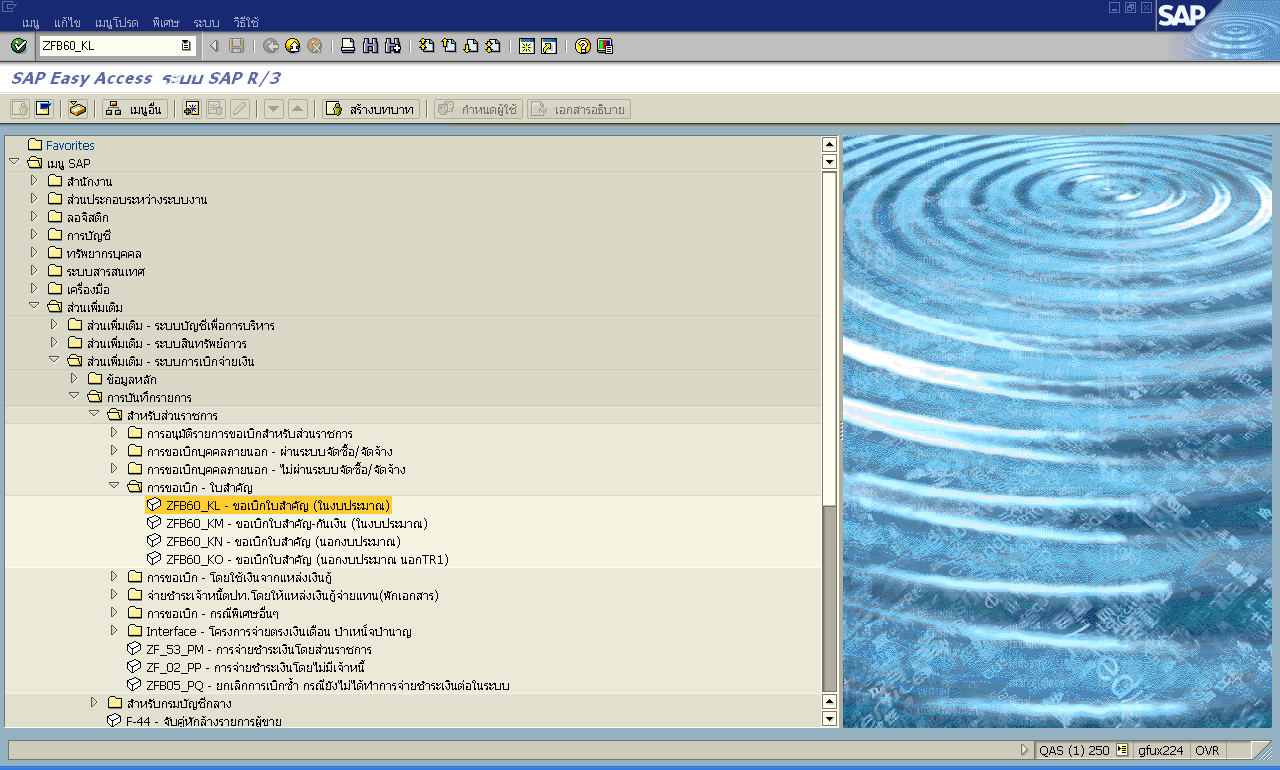 รูปที่ 1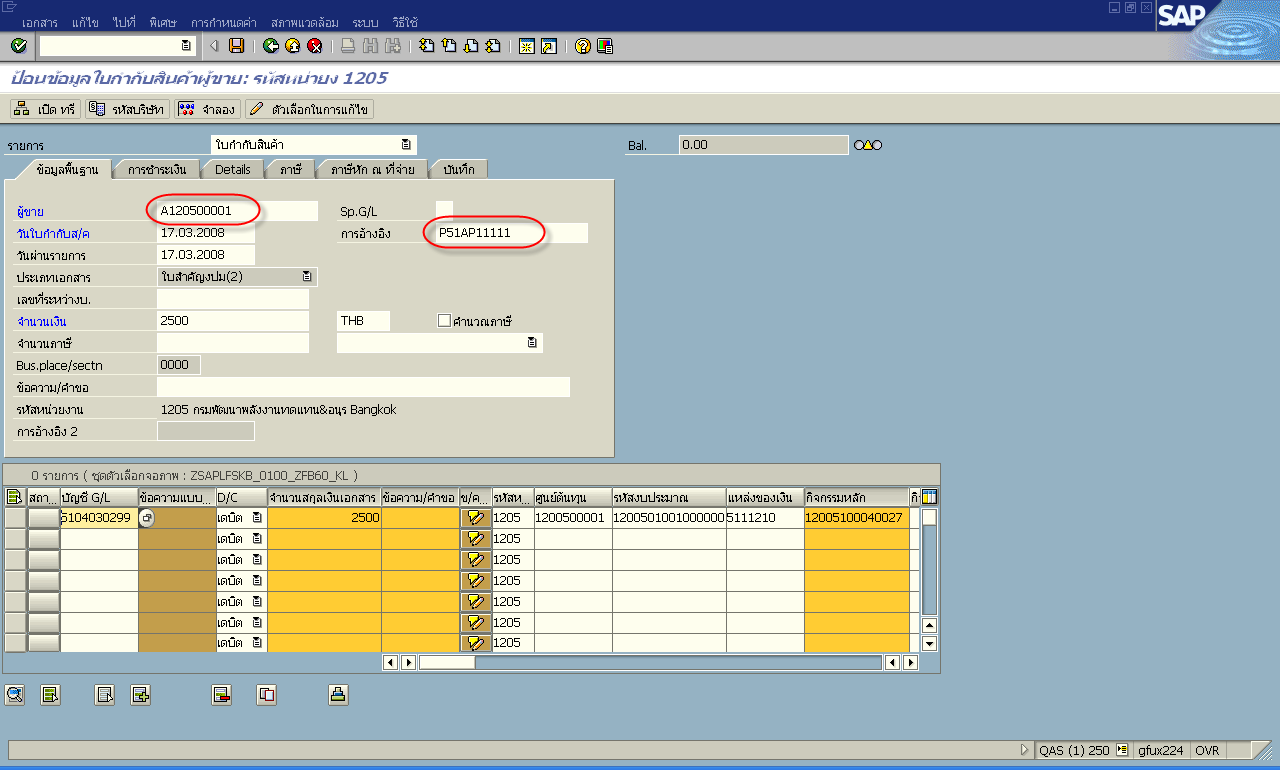 รูปที่ 2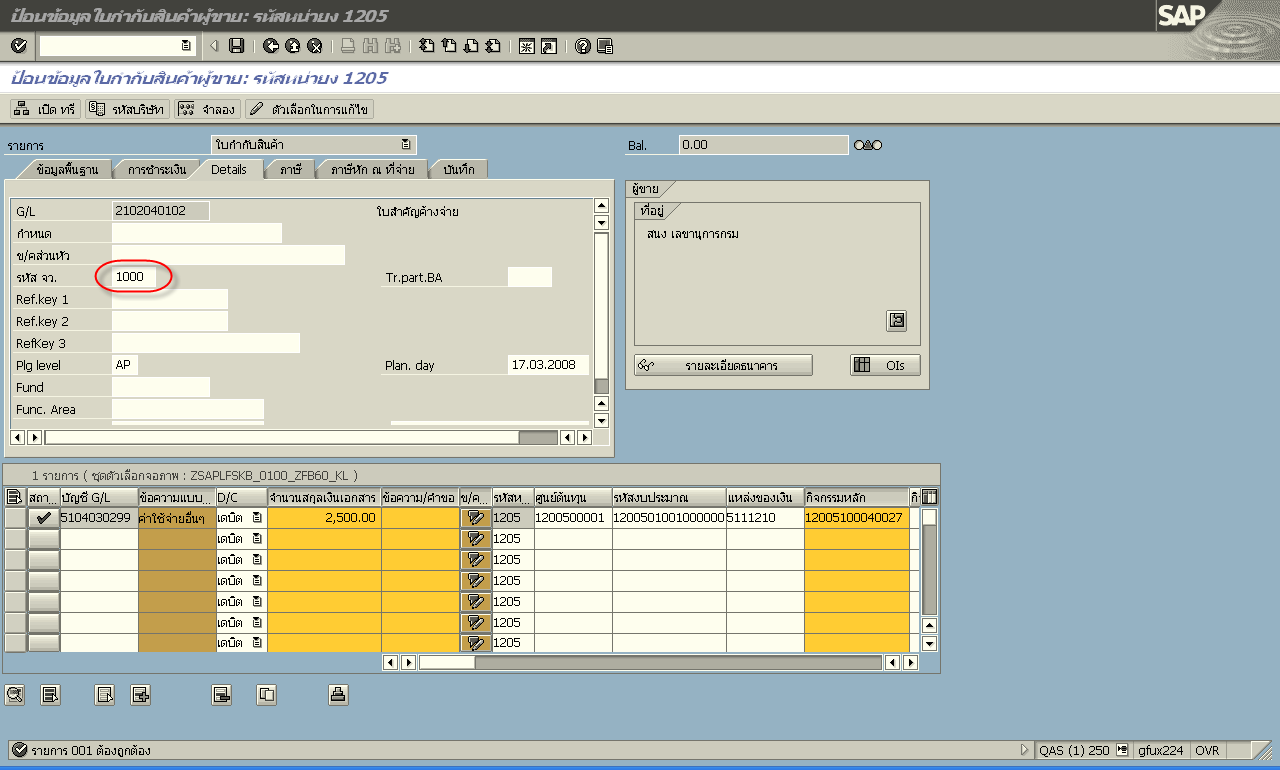 รูปที่ 3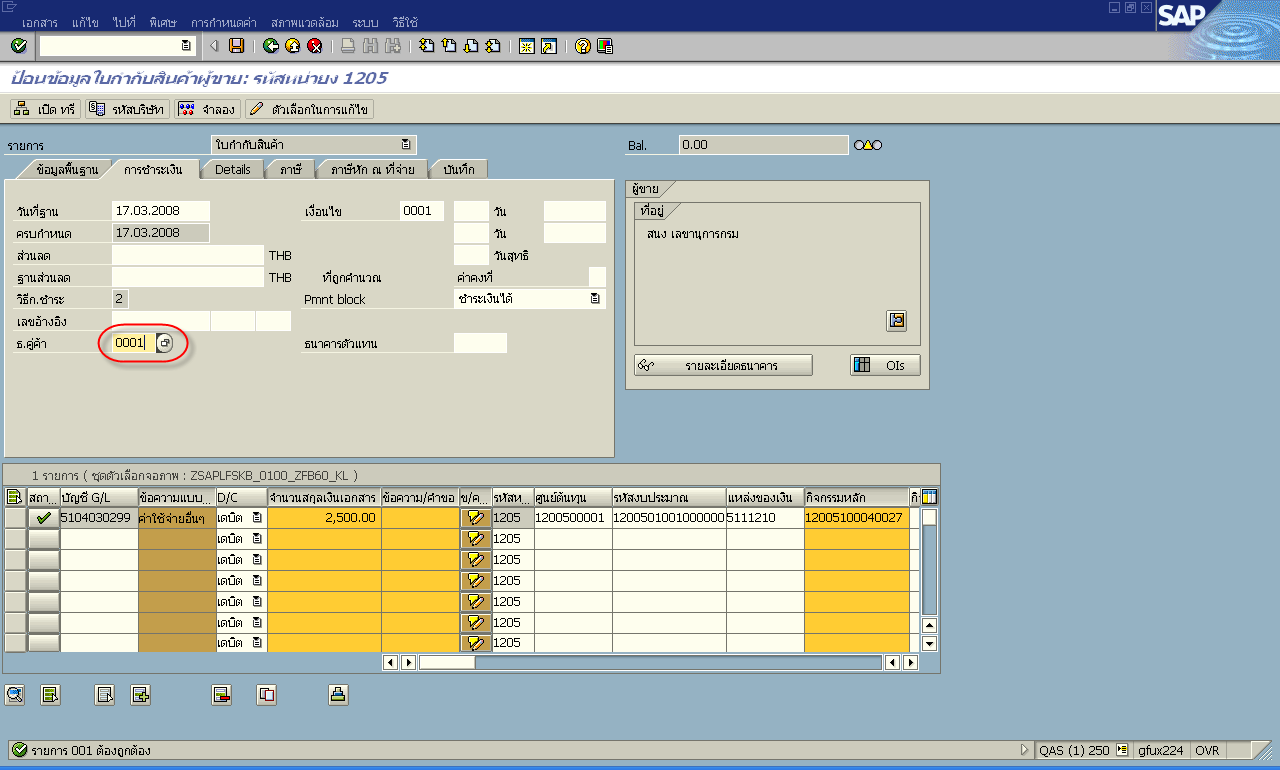 รูปที่ 4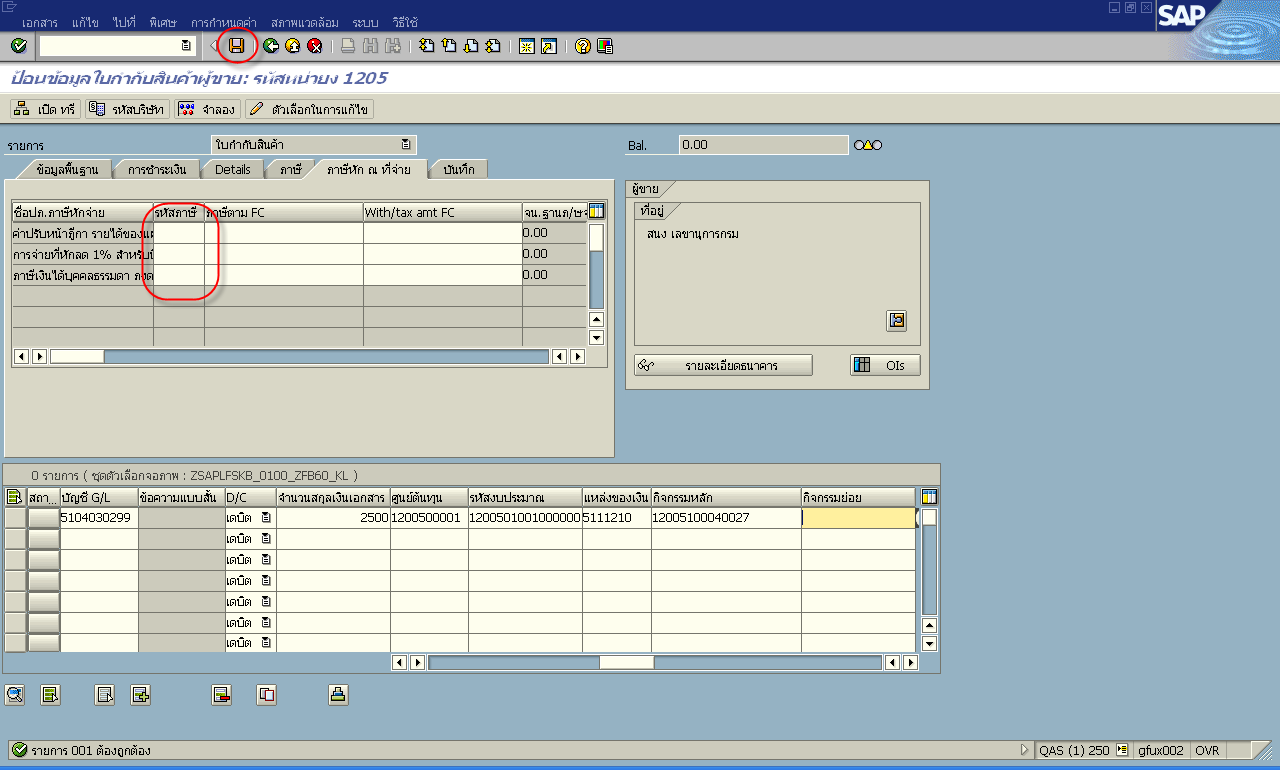 รูปที่ 5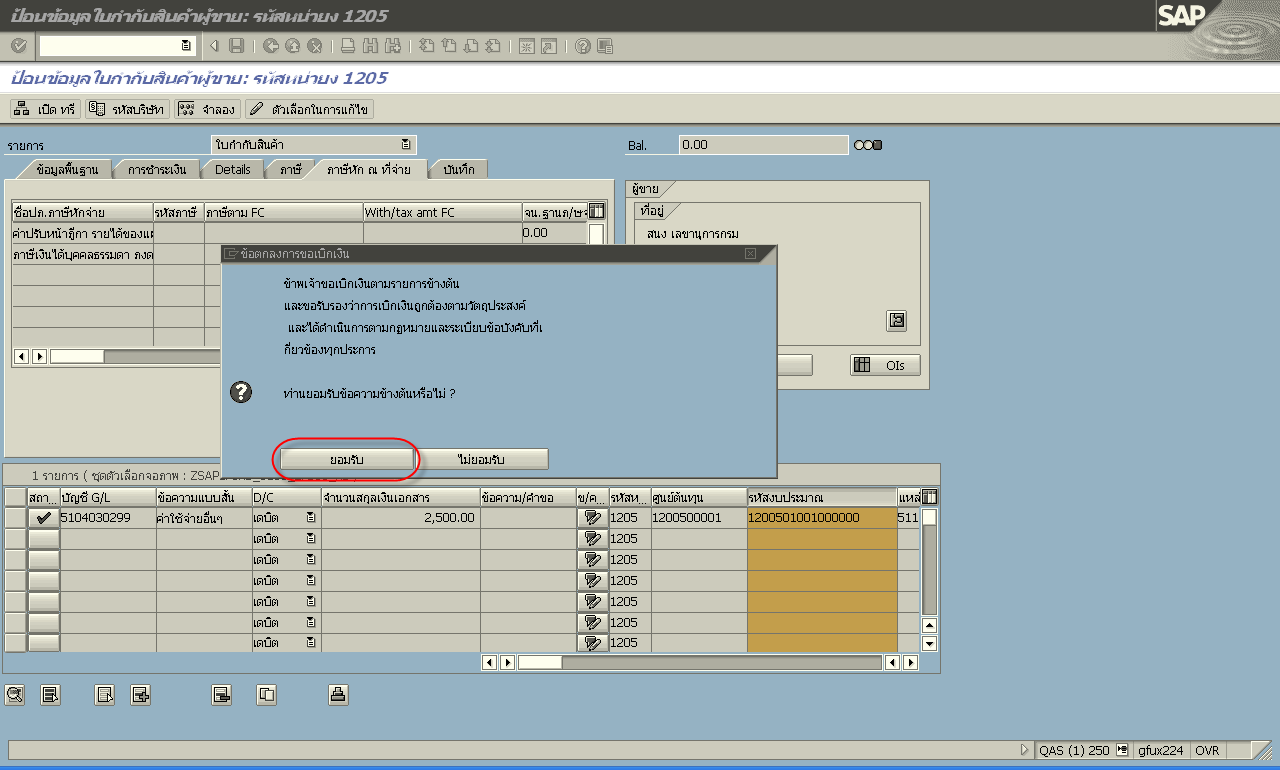 รูปที่ 6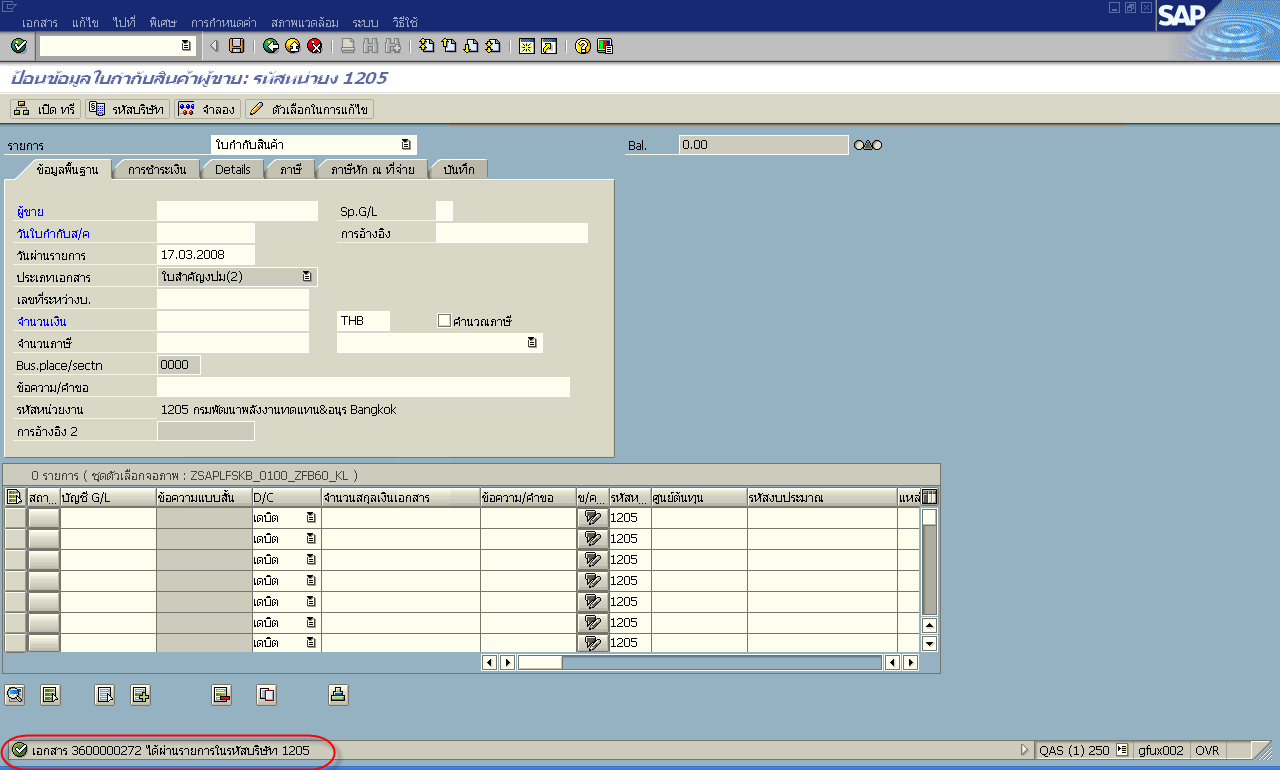 รูปที่ 7หมายเหตุ  1.   เมื่อส่วนราชการทำการตั้งเบิกเอกสารกรณีจ่ายผ่านส่วนราชการเรียบร้อยแล้ว  จะเกิดเอกสารทั้งหมด  3  รายการ  ซึ่งสามารถตรวจสอบเอกสารได้จากคำสั่งงาน : FB032.   กรมบัญชีกลางจะต้องทำการประมวลผลจ่ายเงินให้แก่ส่วนราชการเรียบร้อยแล้วที่เอกสาร KY(9999)  ส่วนราชการจึงจะสามารถทำการจ่ายชำระเงินต่อให้กับบุคคลภายนอกได้  ตัวอย่างชุดเอกสารตั้งเบิกกรณีจ่ายผ่านส่วนราชการ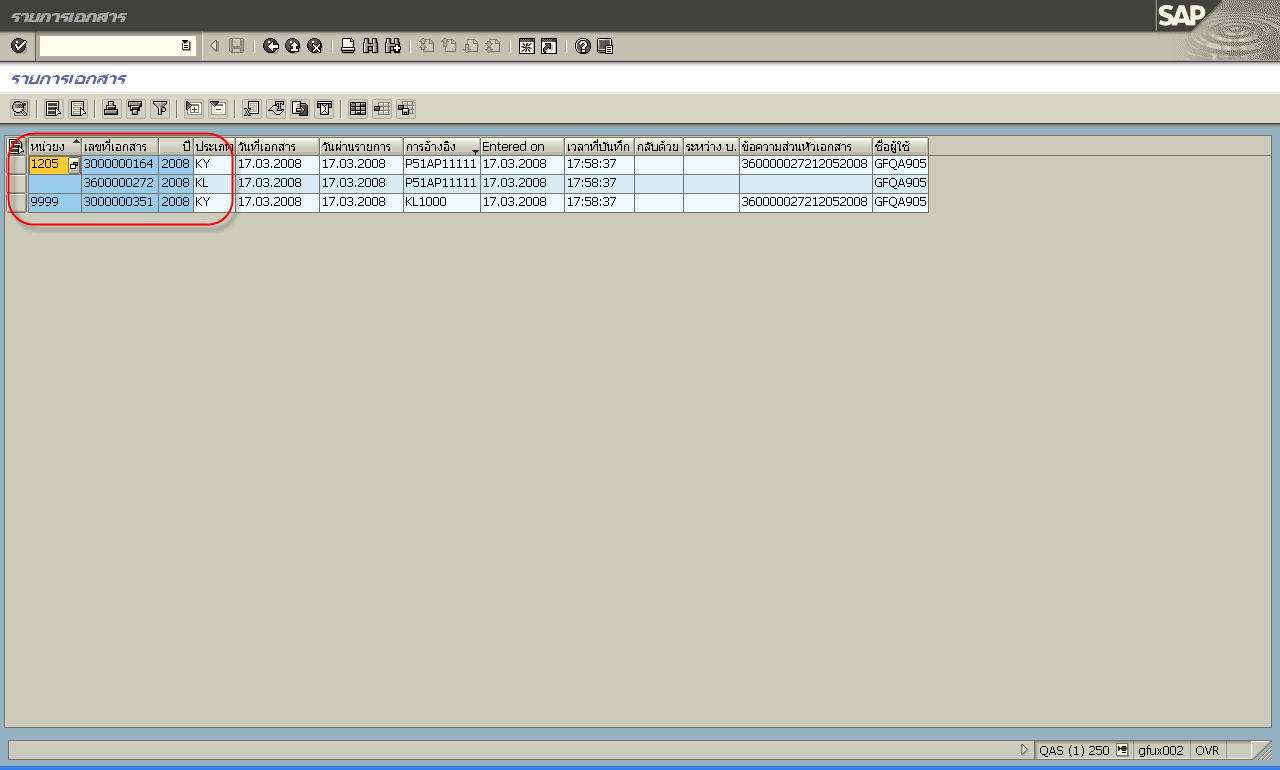 การบันทึกรายการตัดจ่ายชำระเงิน  :ZF_53_PM ขั้นตอนการบันทึกรายการ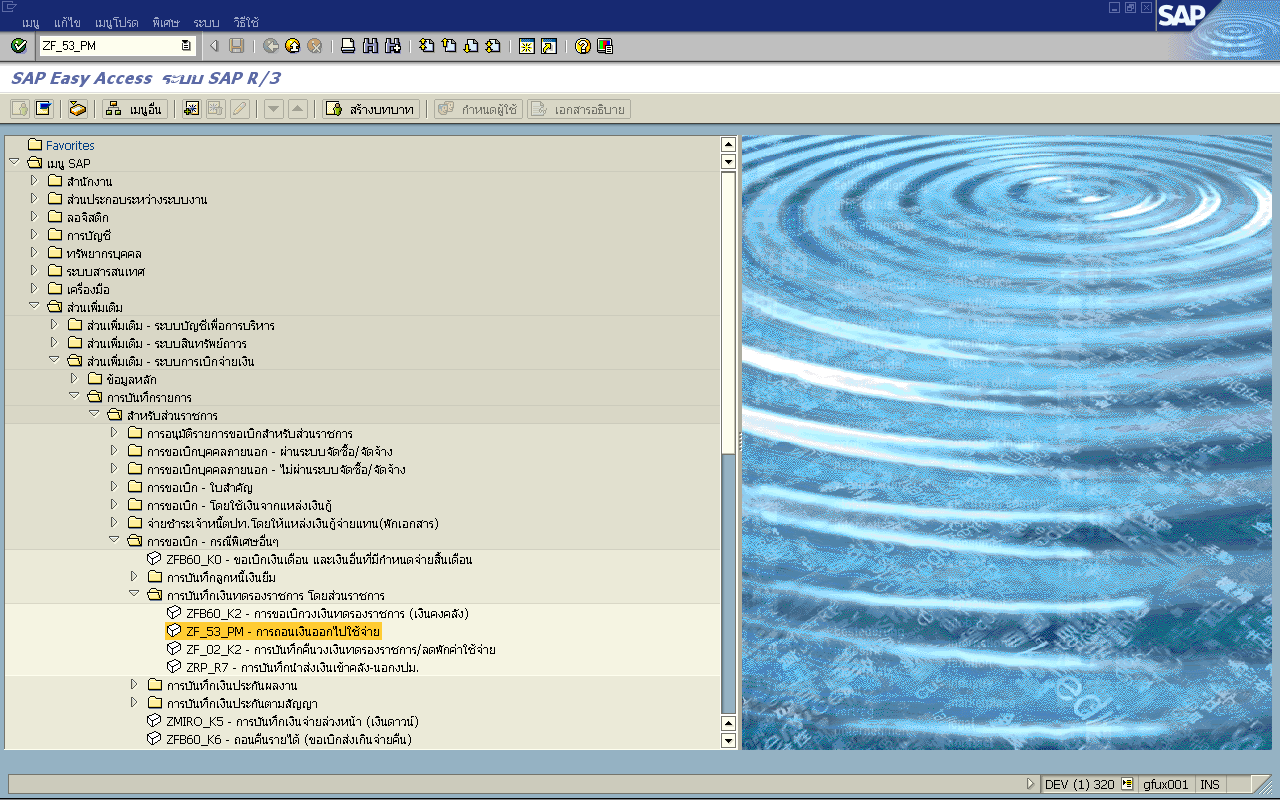 รูปที่ 1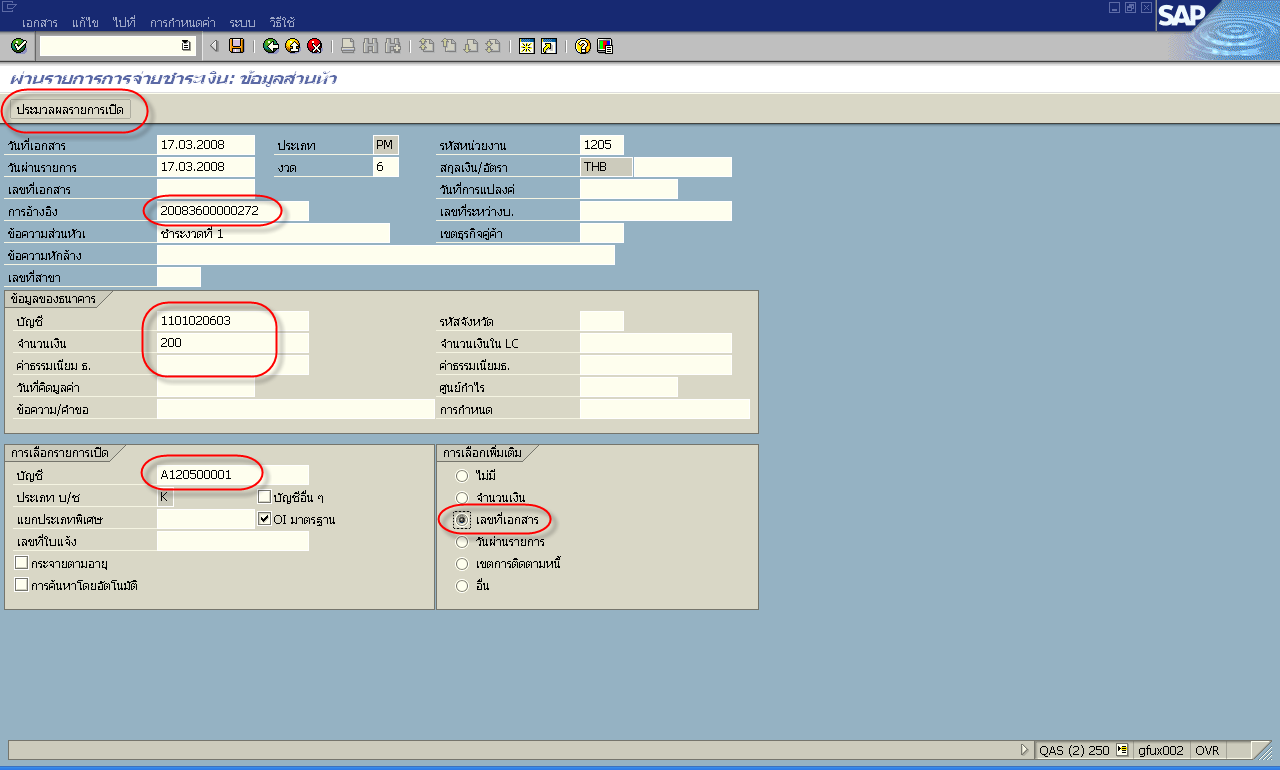 รูปที่ 2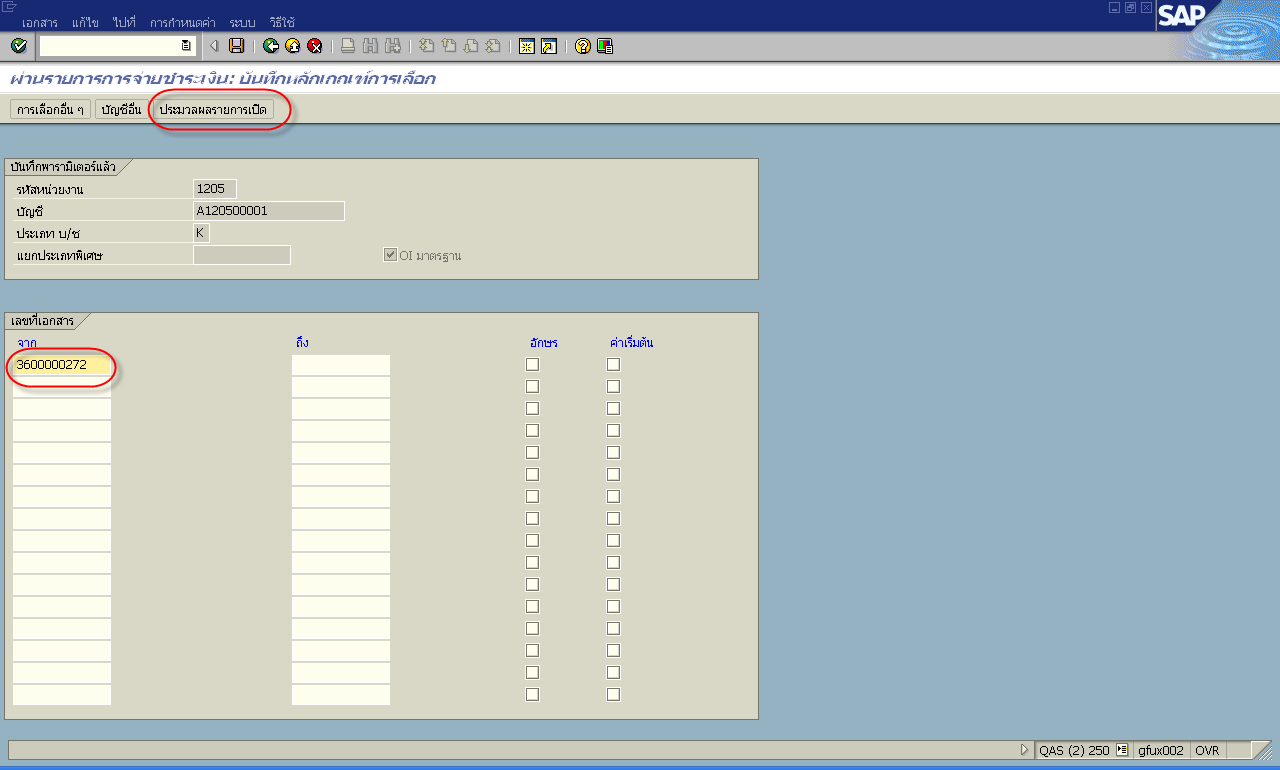 รูปที่ 3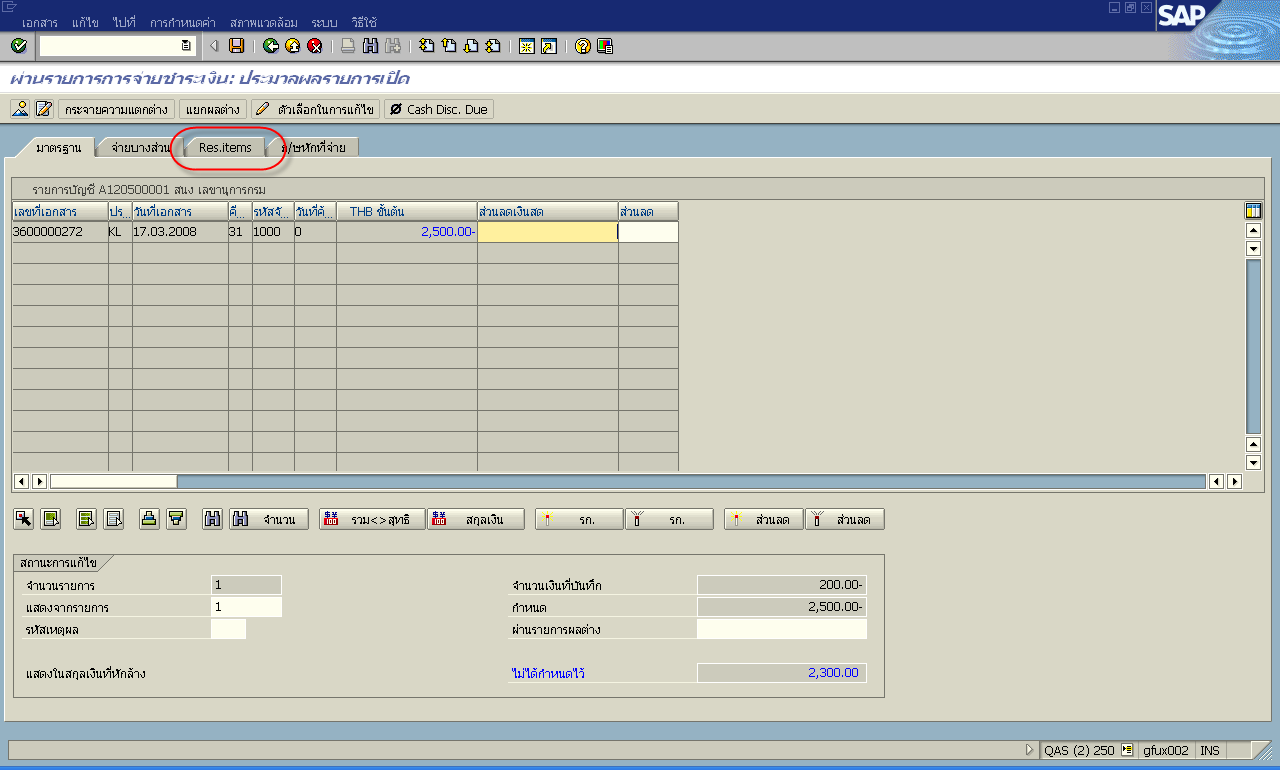 รูปที่ 4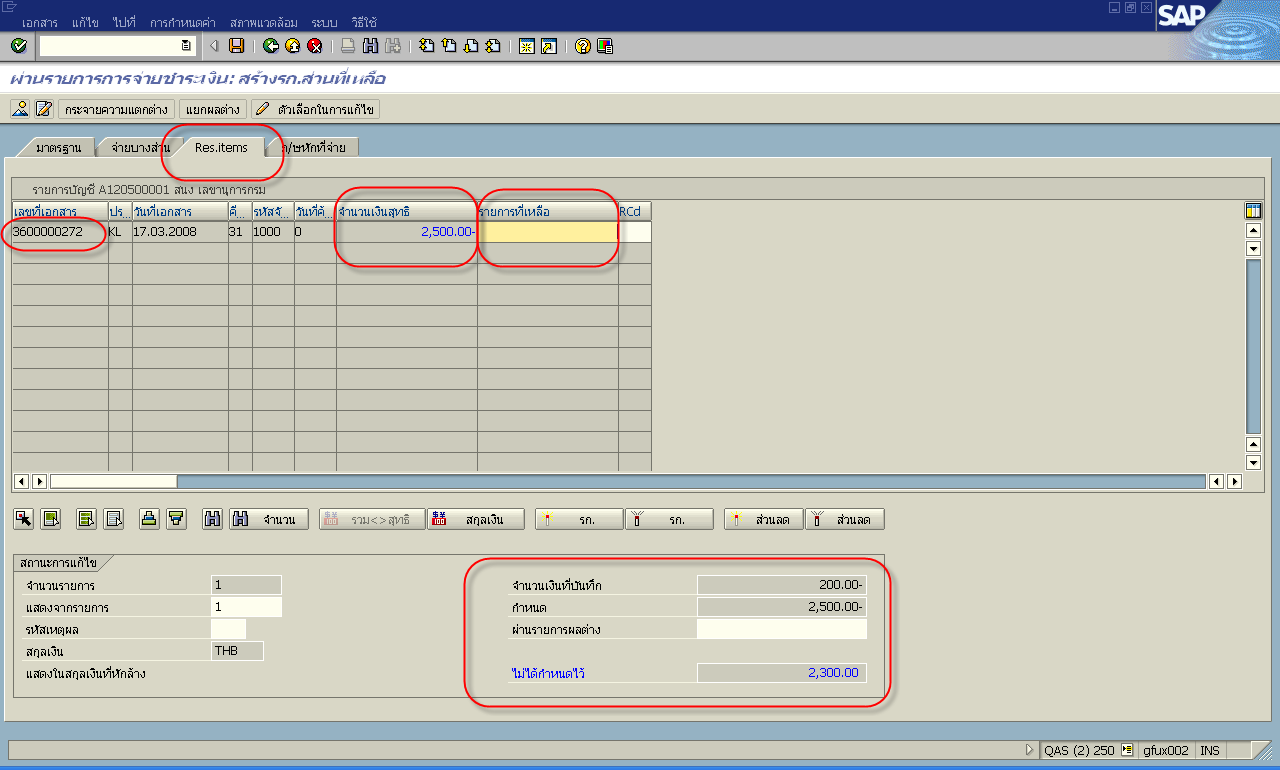 รูปที่ 5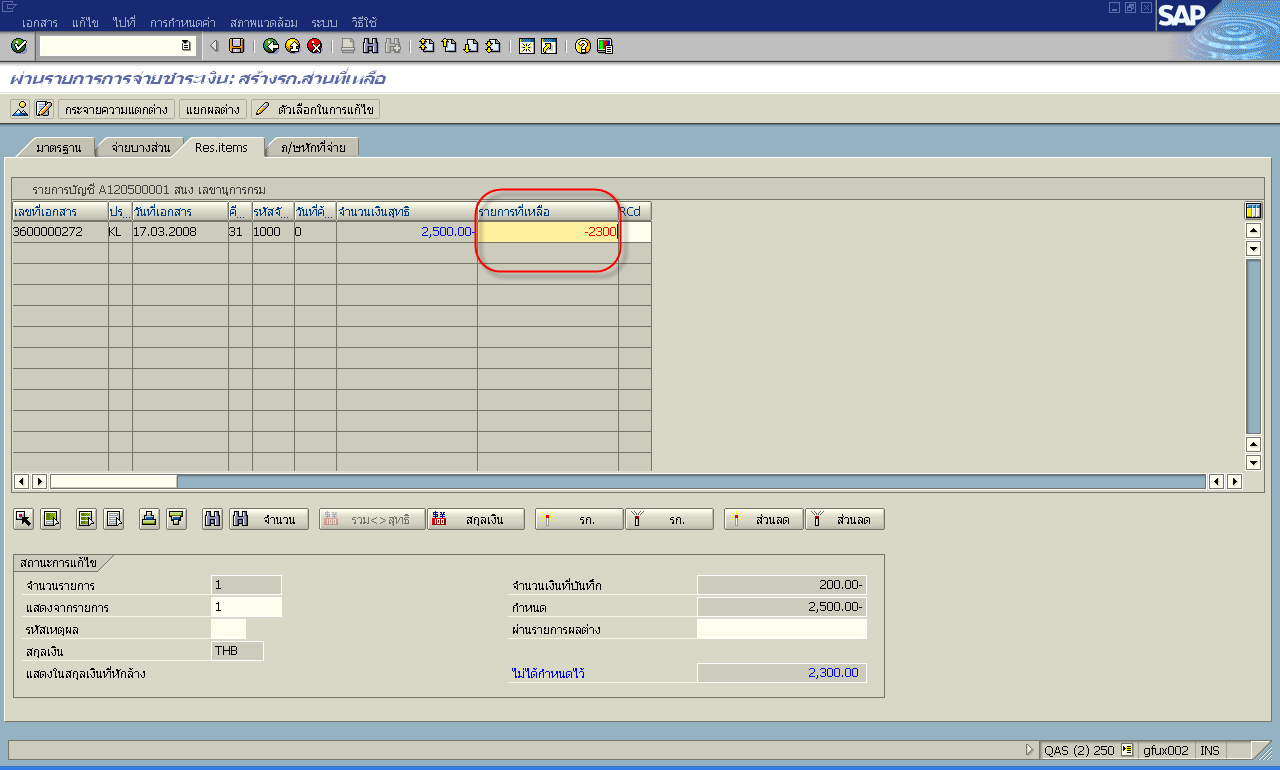 รูปที่ 6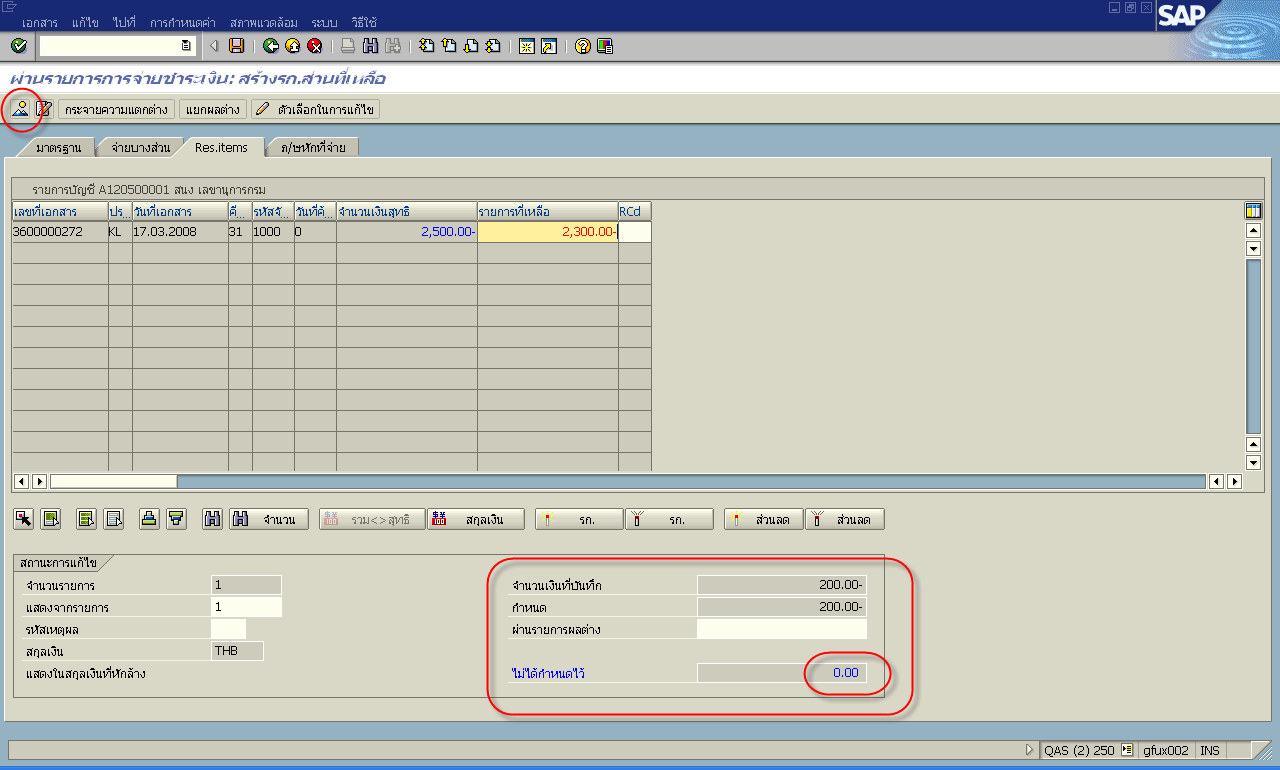 รูปที่ 7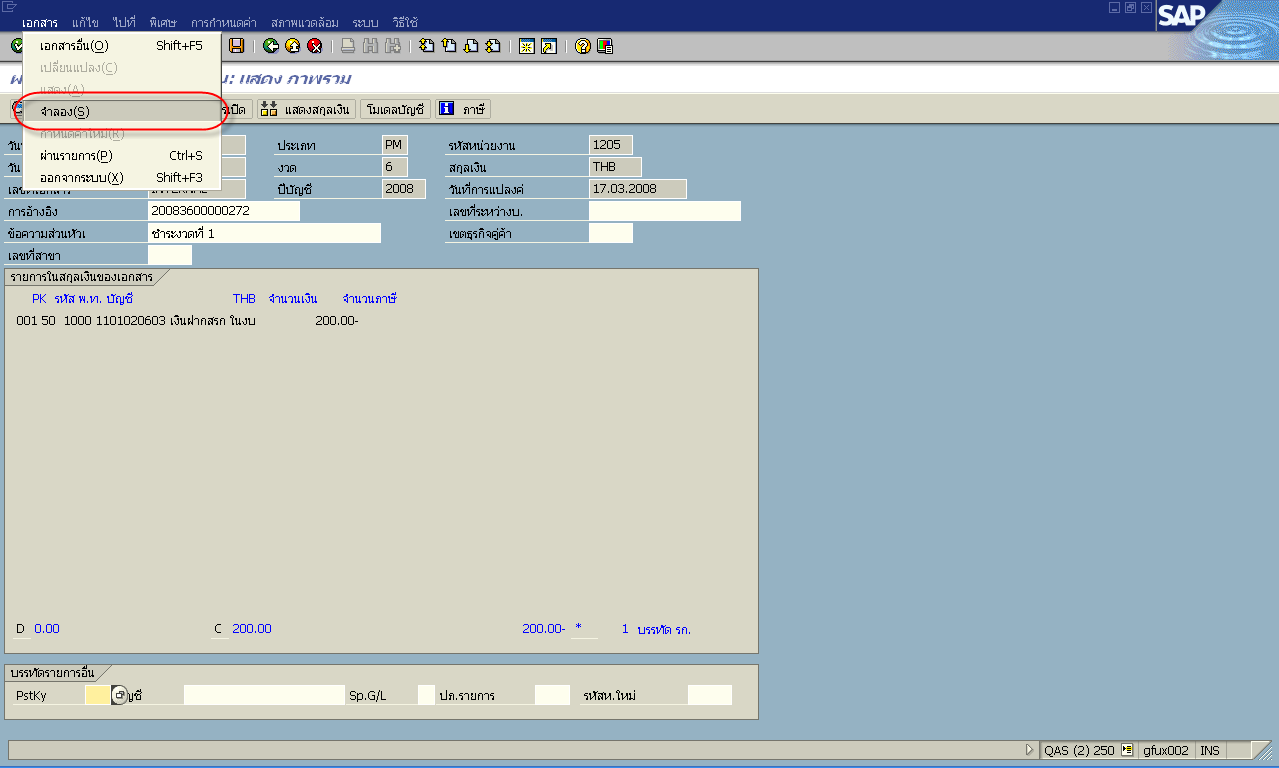 รูปที่ 8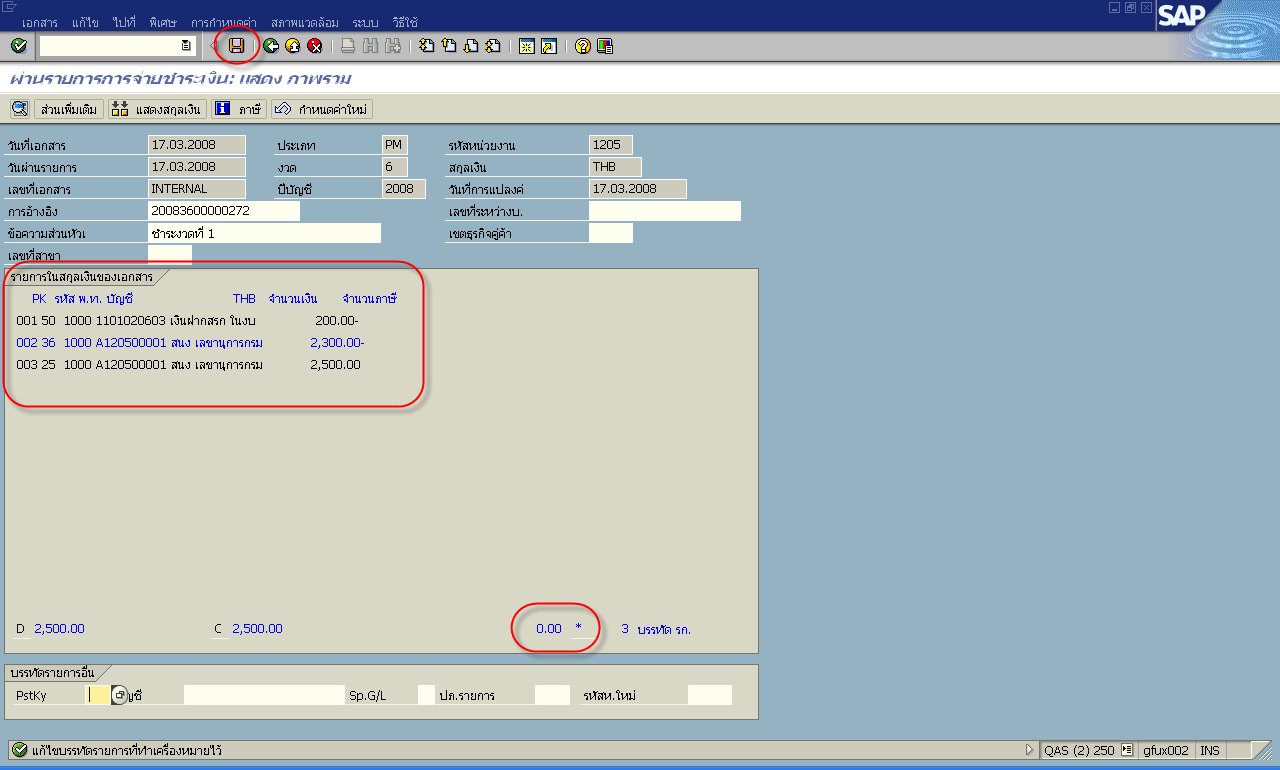 รูปที่ 9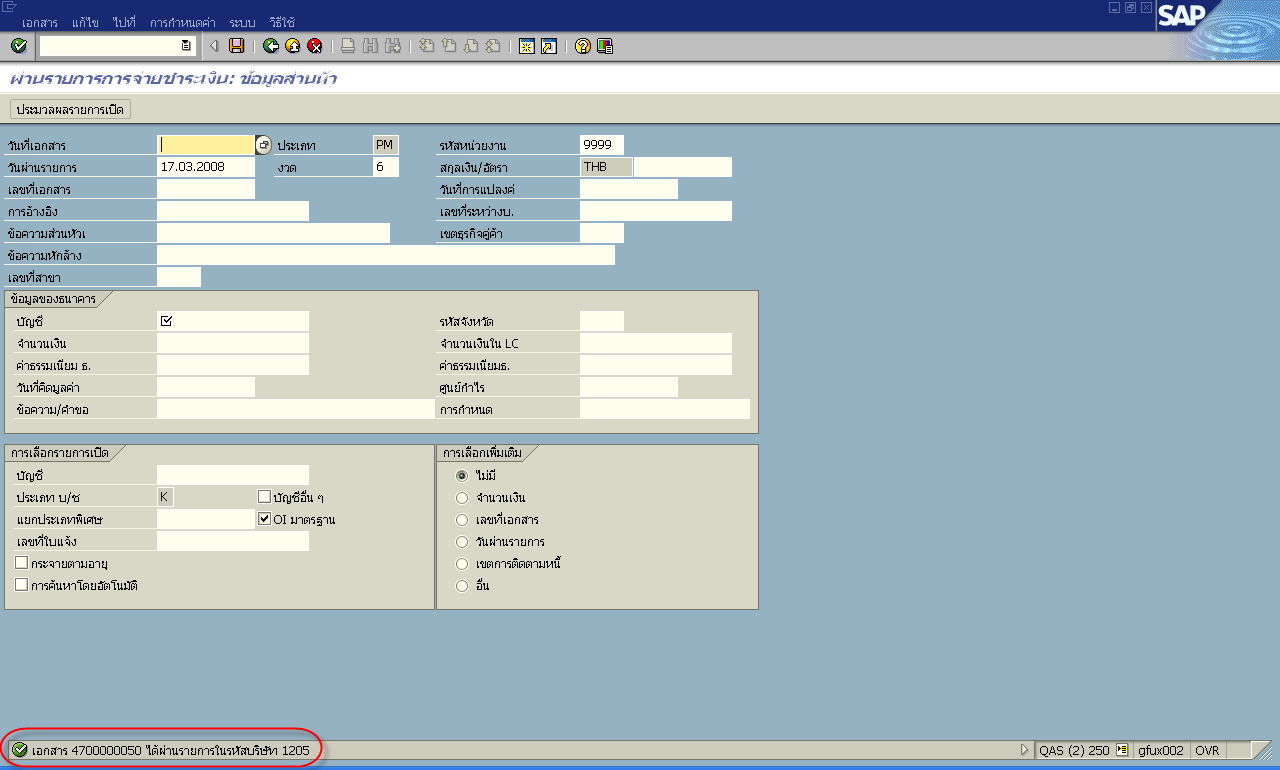 รูปที่ 10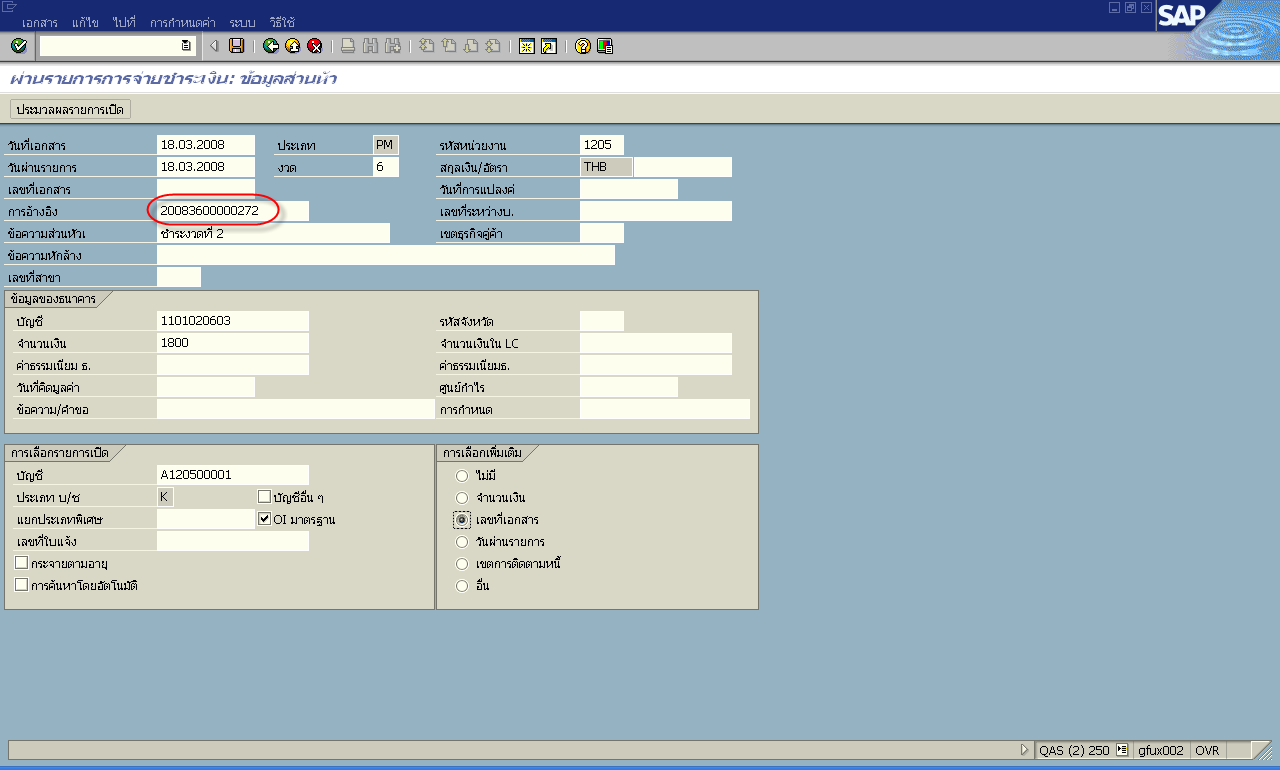 รูปที่ 11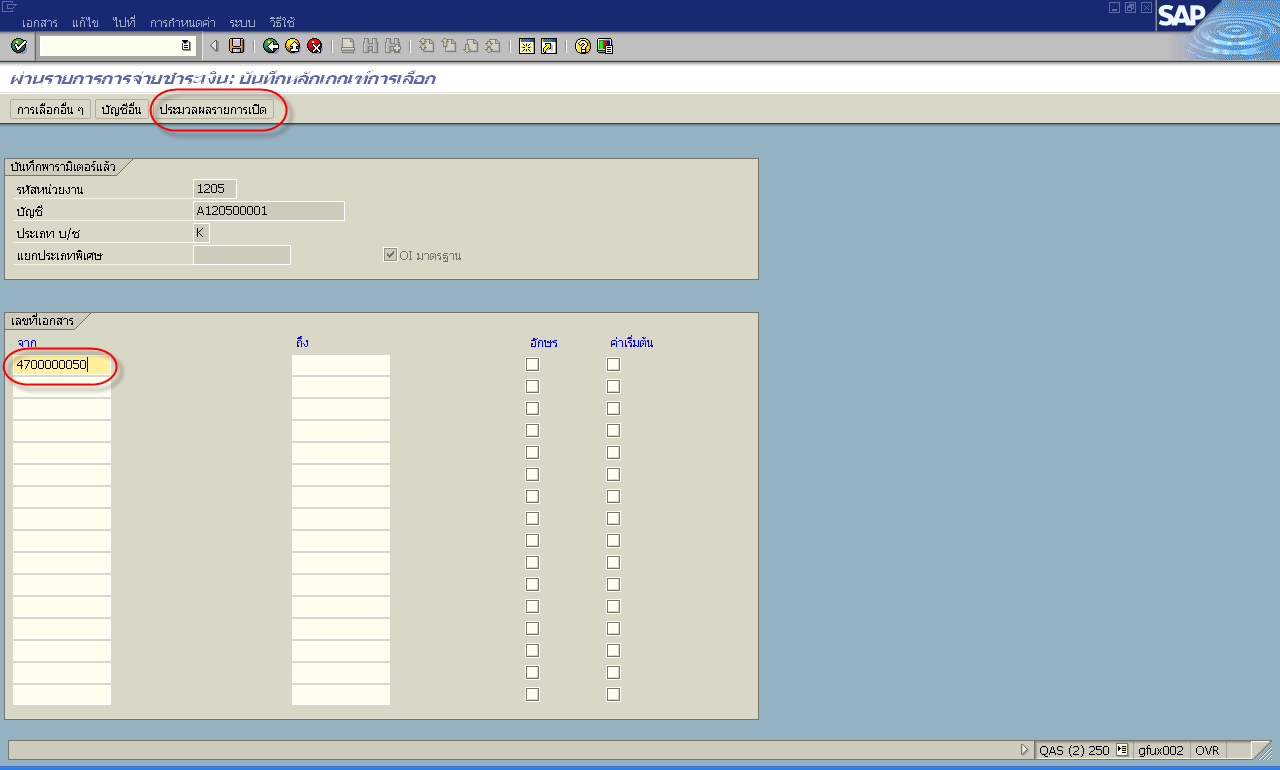 รูปที่ 12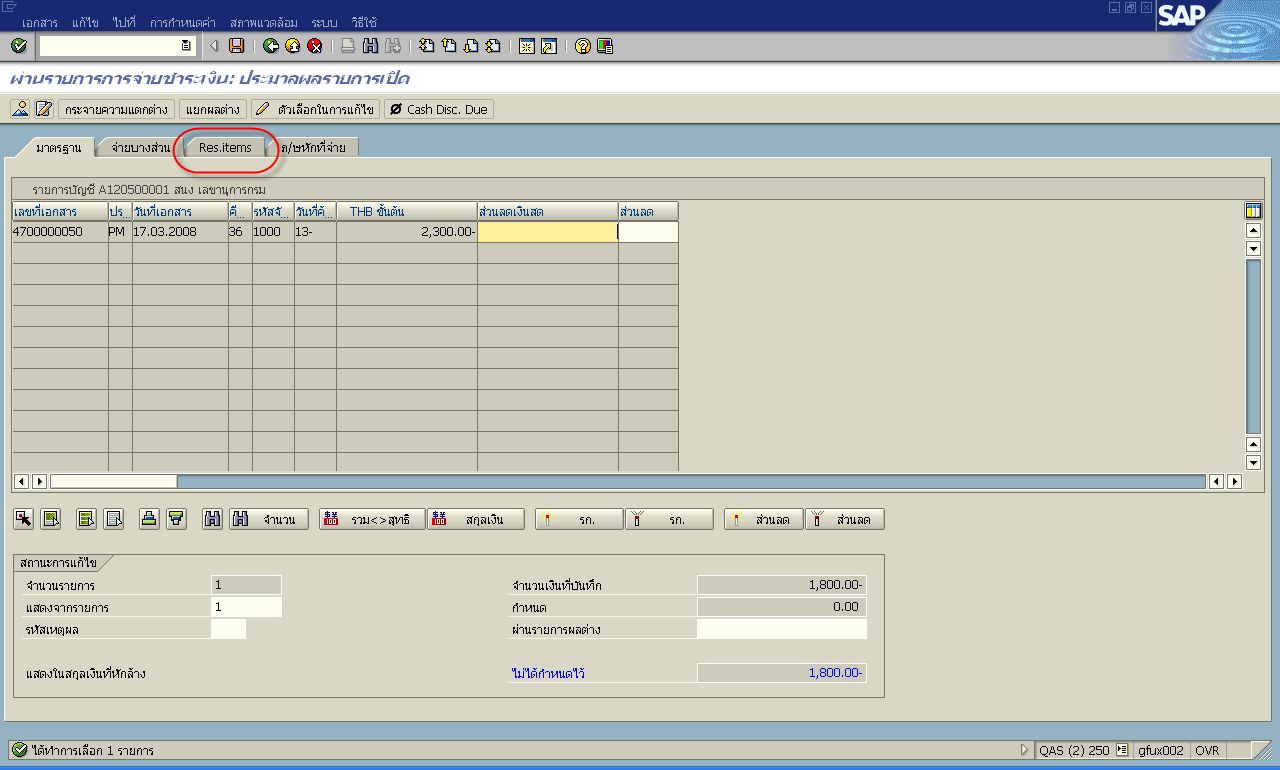 รูปที่ 13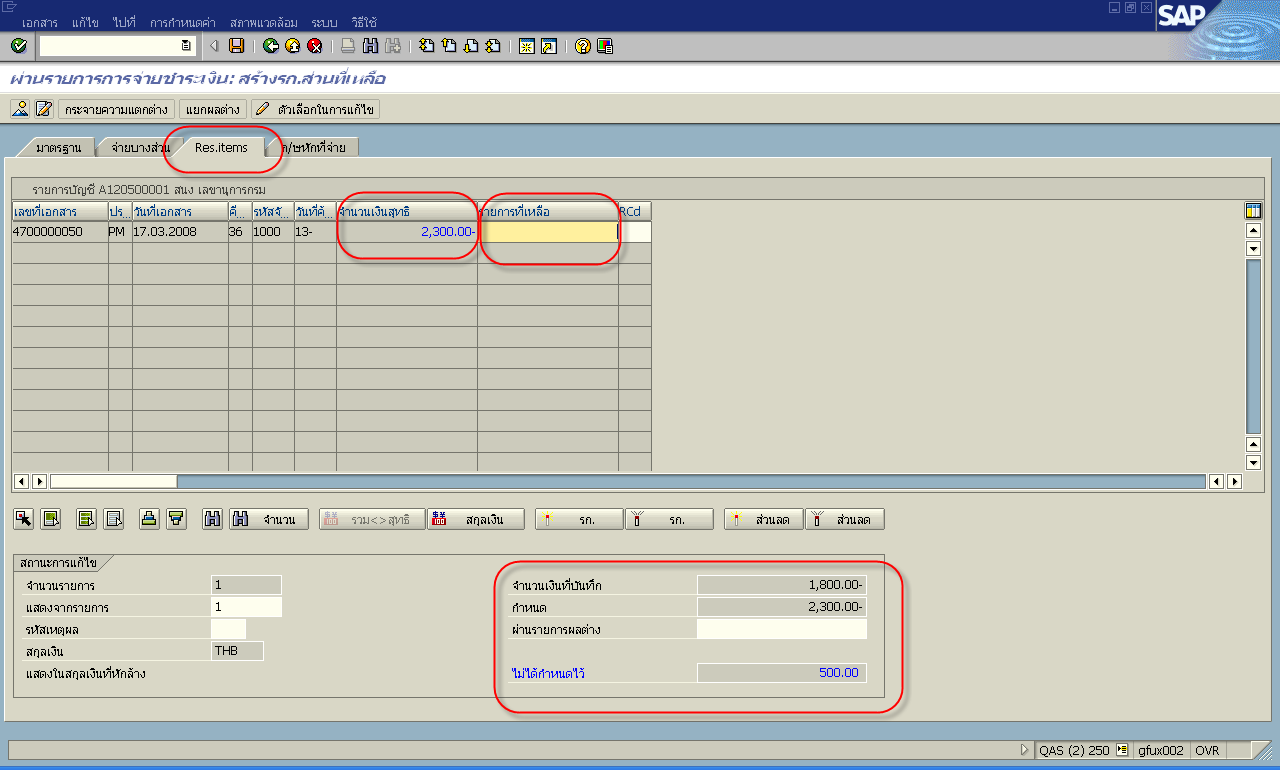 รูปที่ 14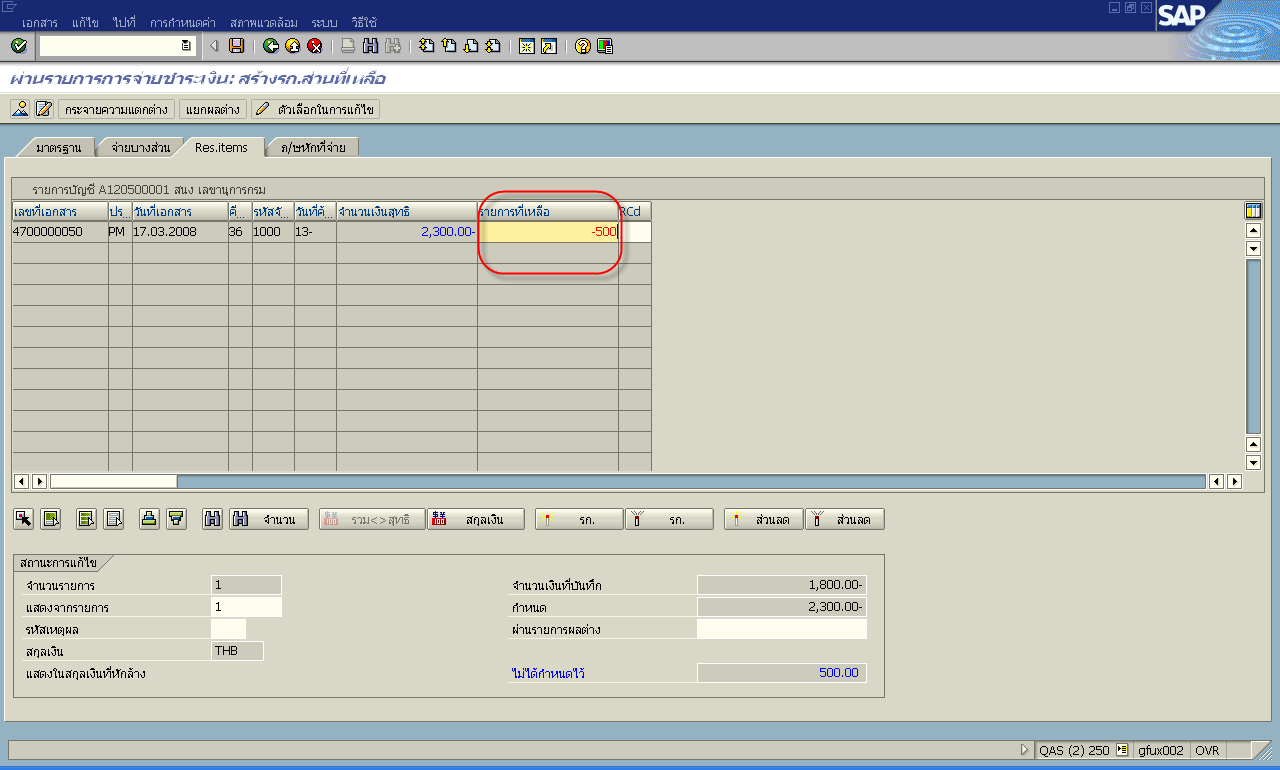 รูปที่ 15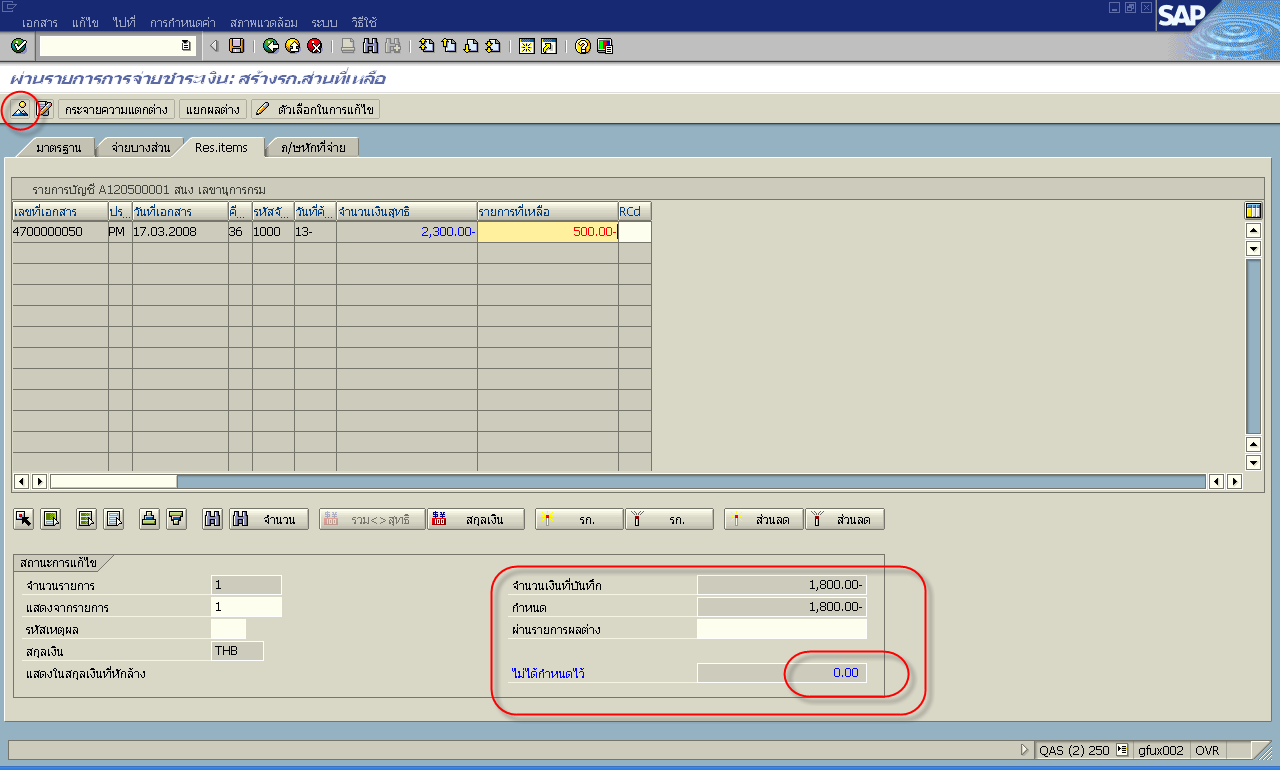 รูปที่ 16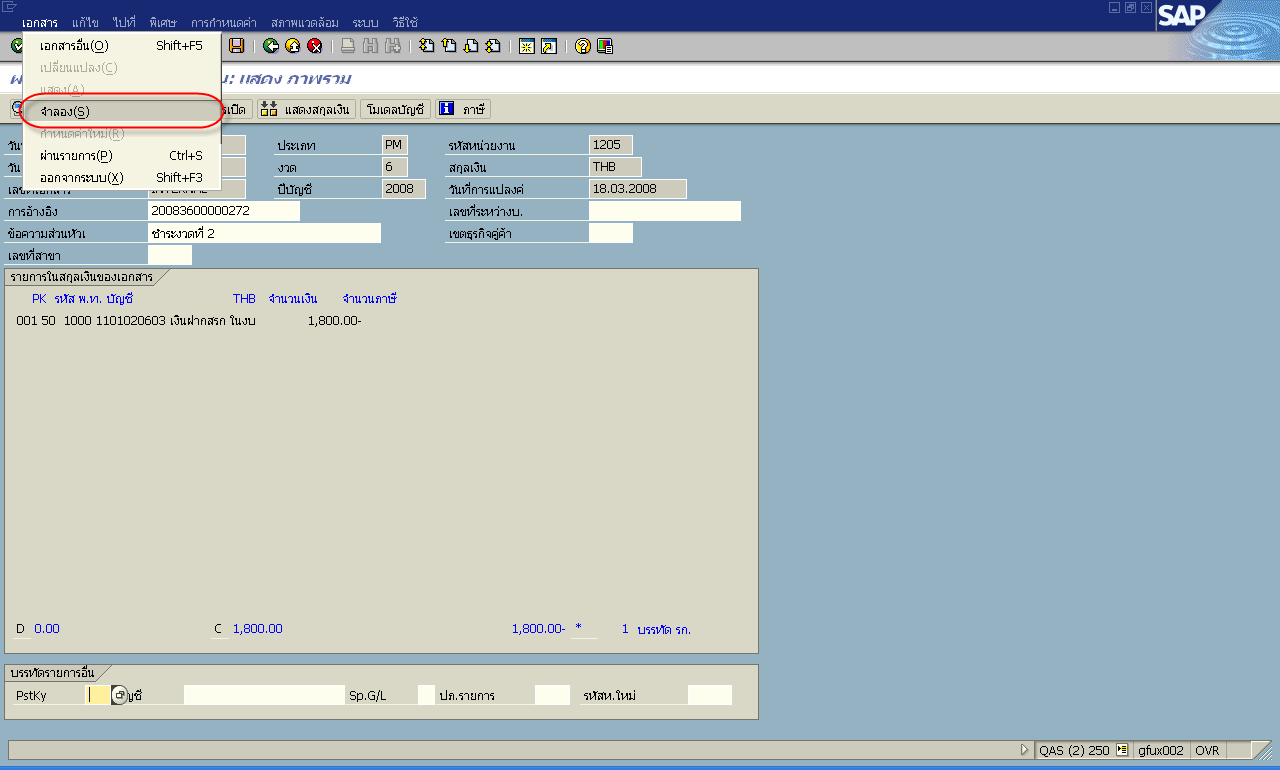 รูปที่ 17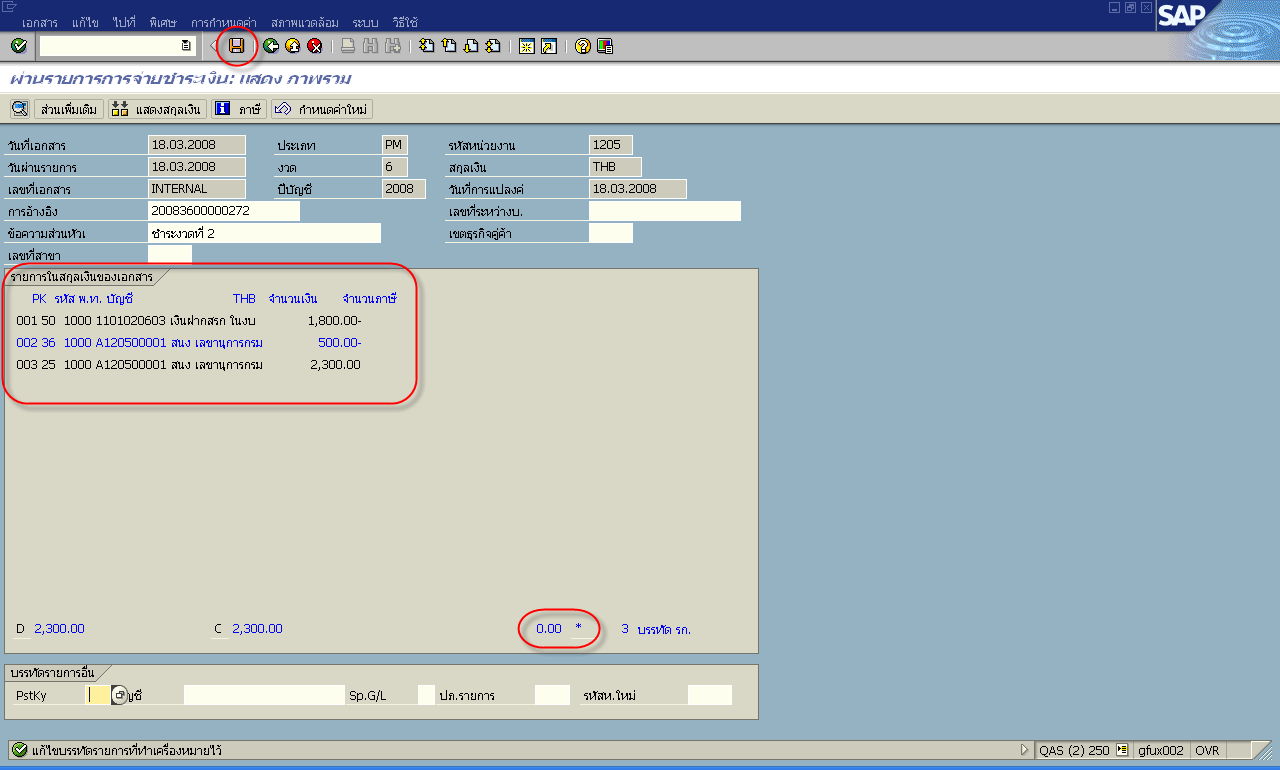 รูปที่ 18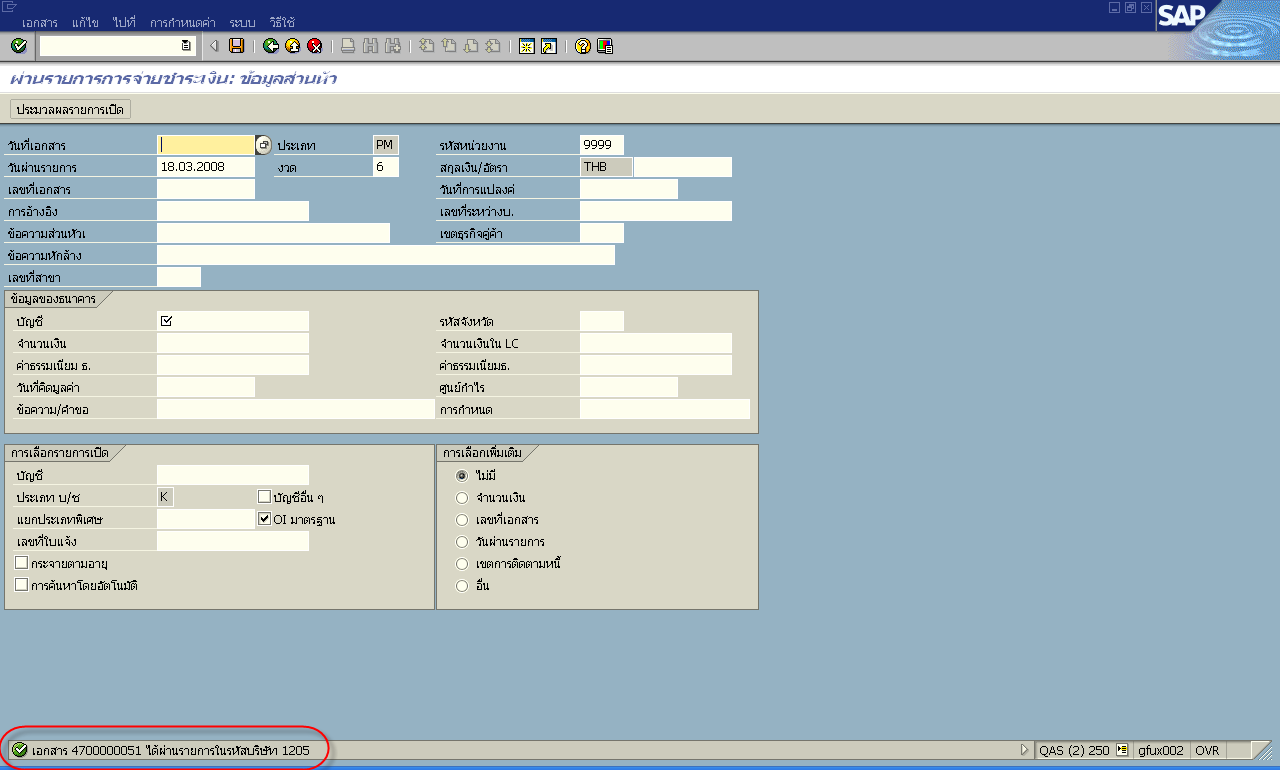 รูปที่ 19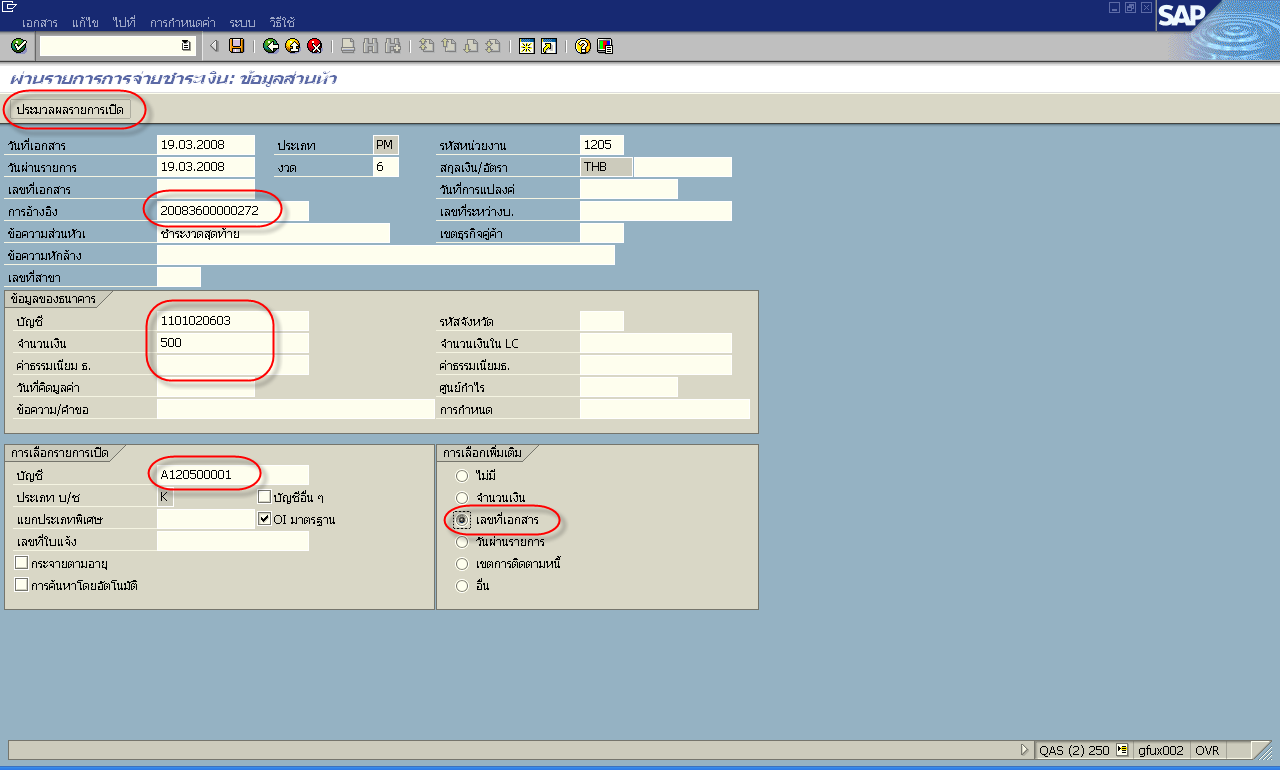 รูปที่ 20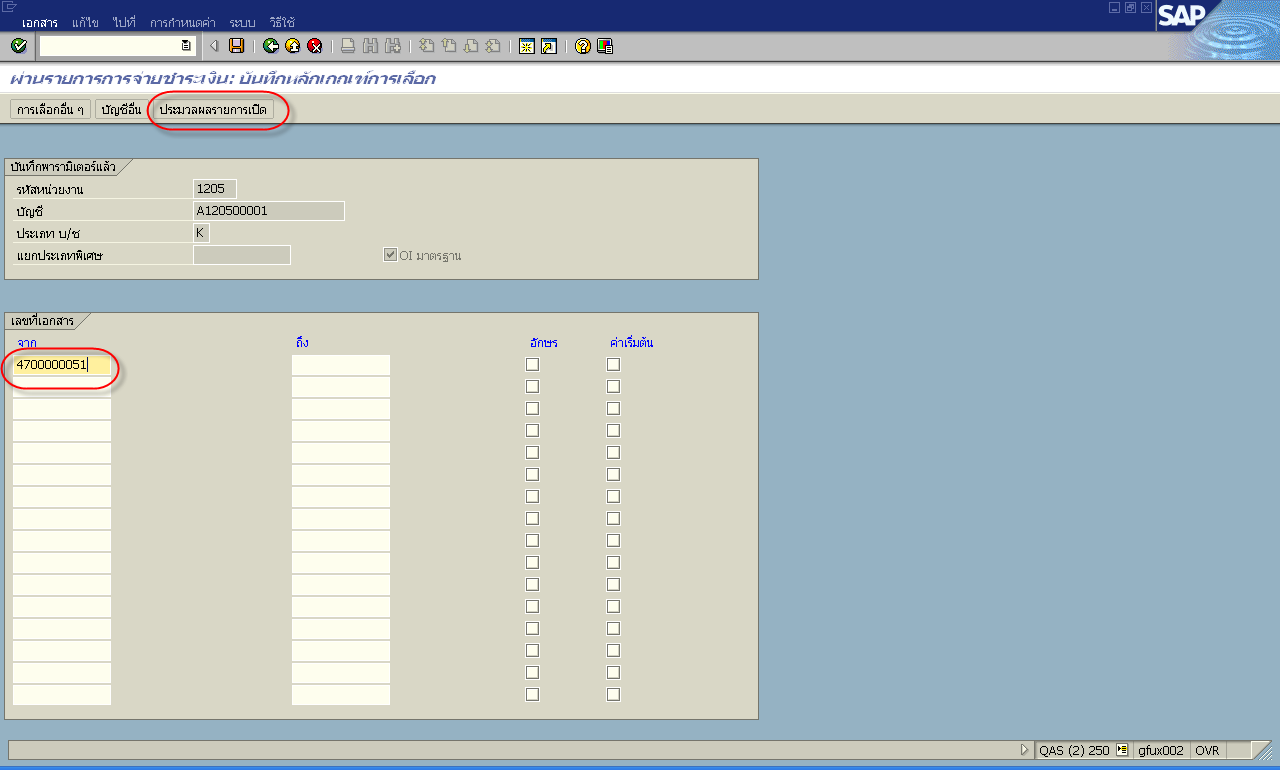 รูปที่ 21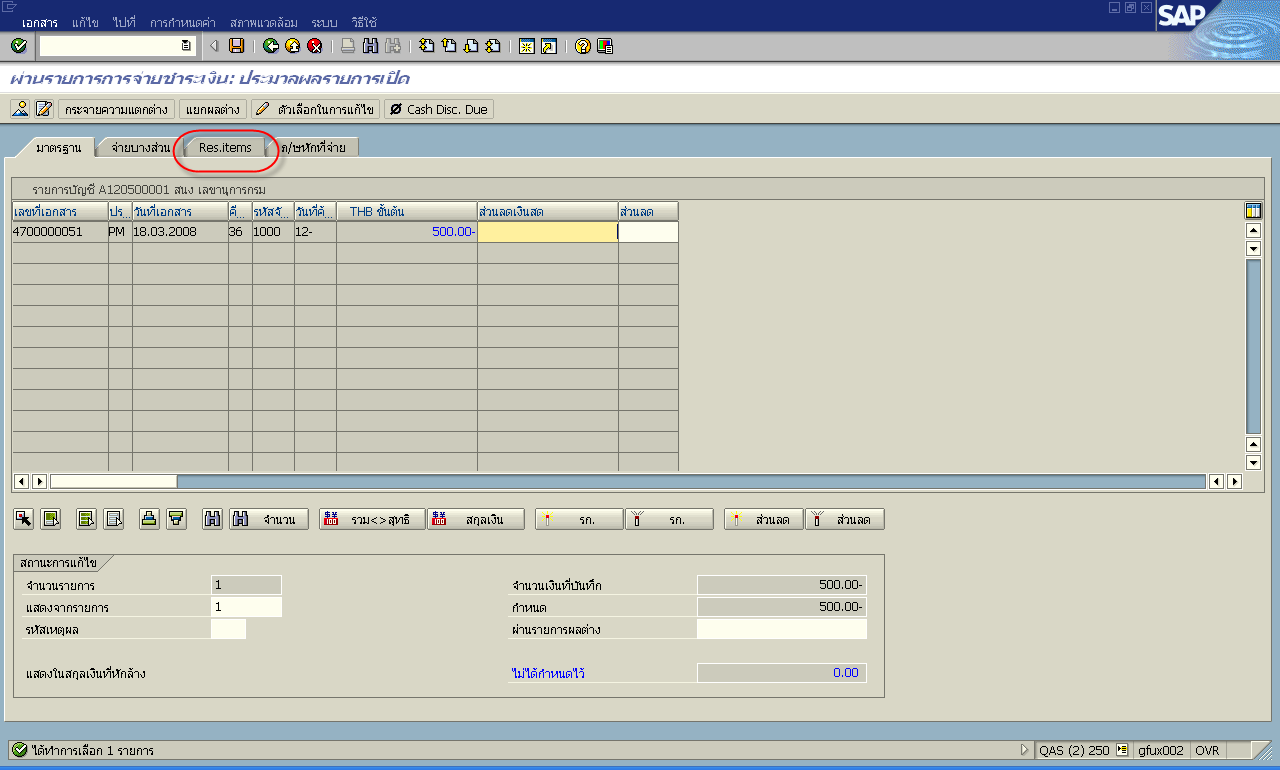 รูปที่ 22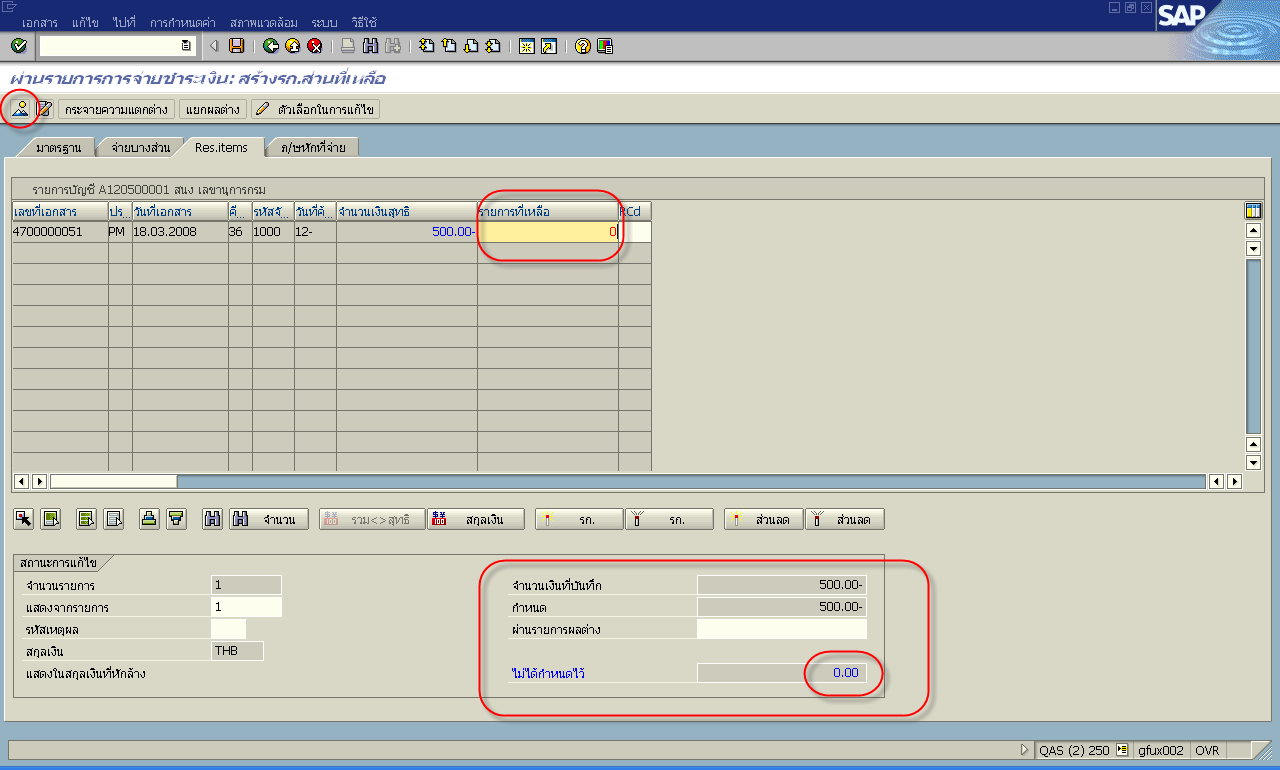 รูปที่ 23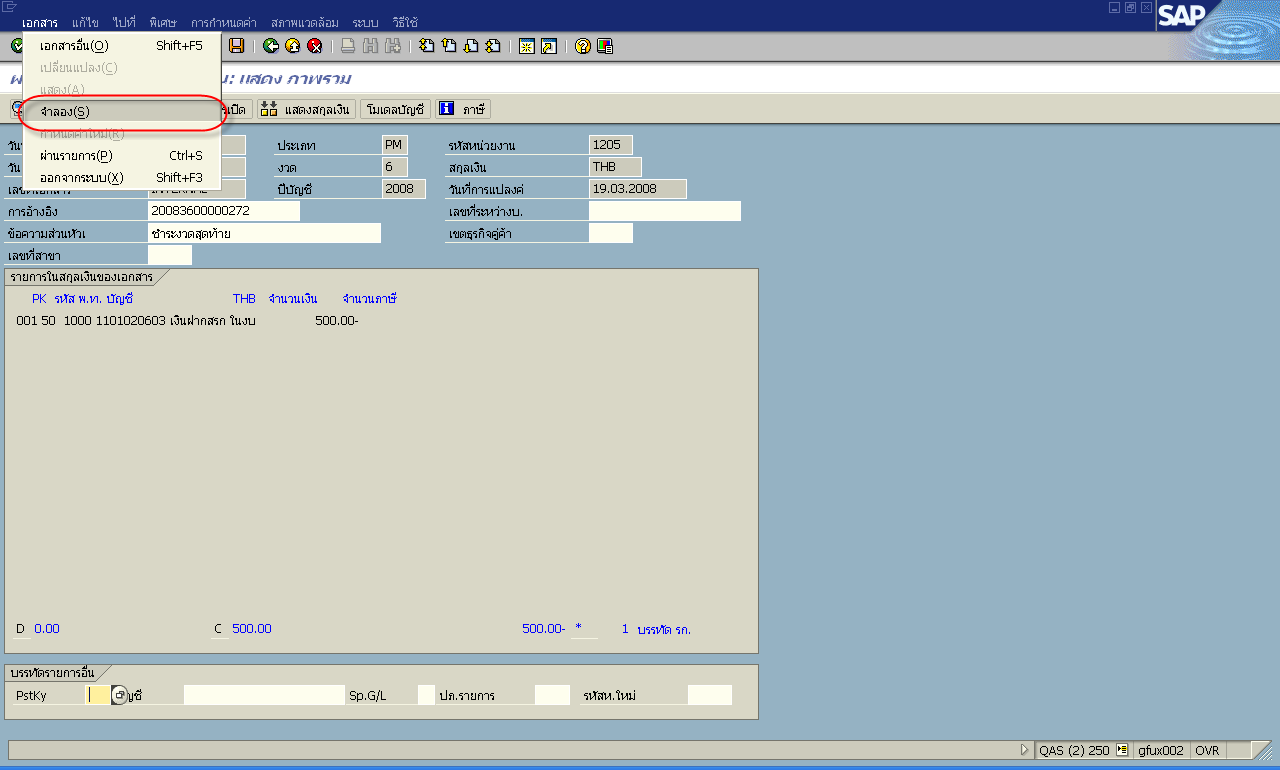 รูปที่ 24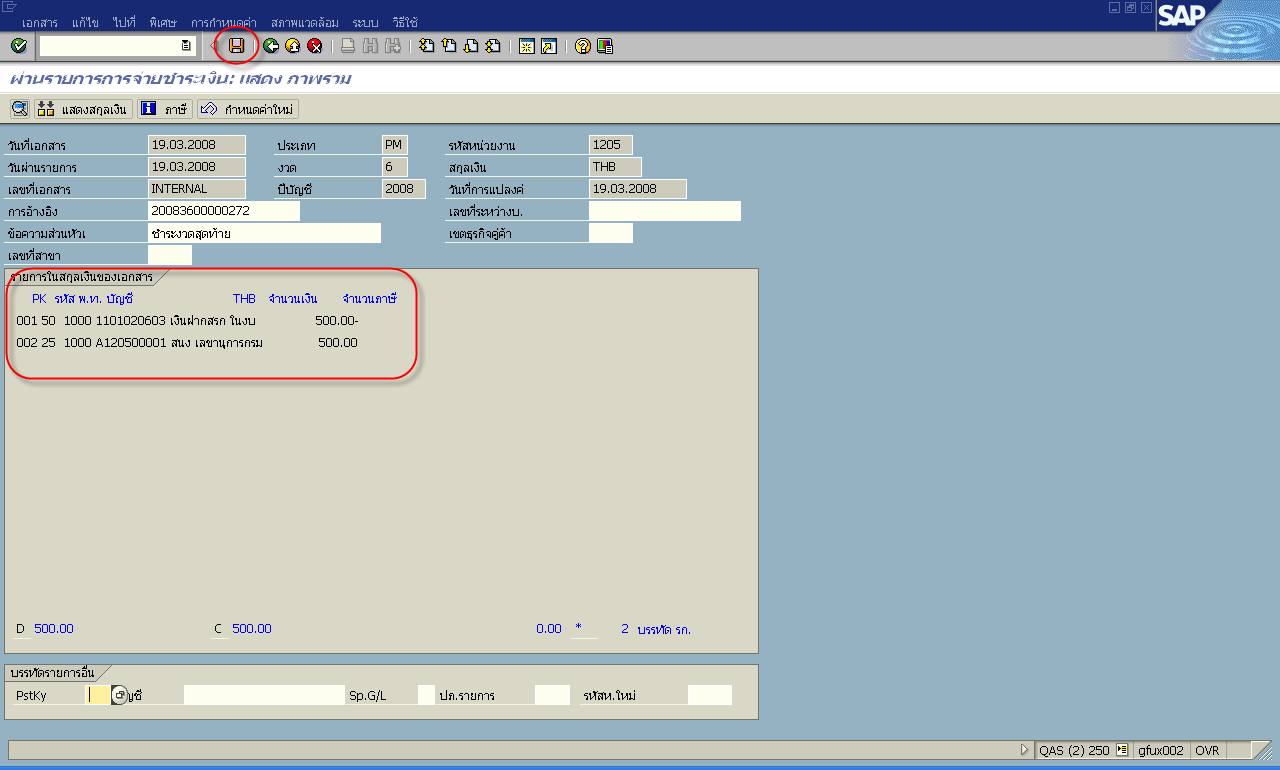 รูปที่ 25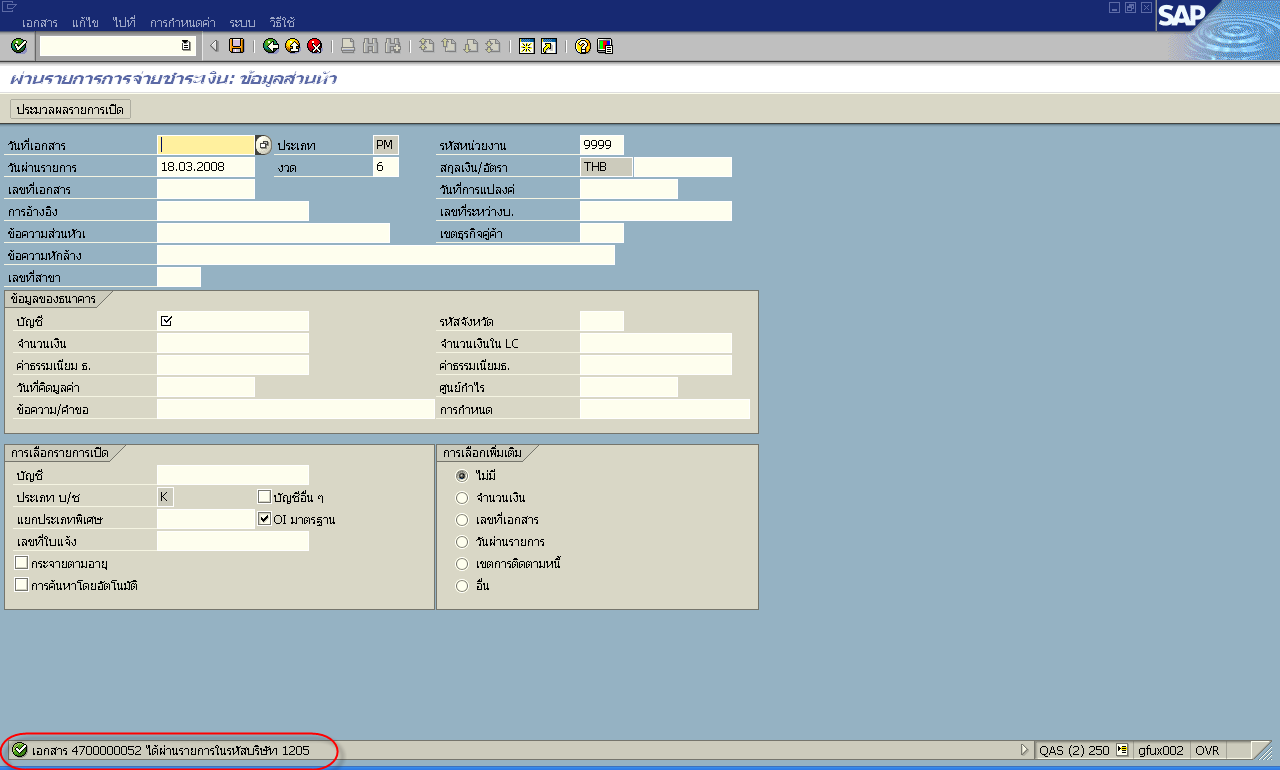 รูปที่ 26เมนู:SAP menu  ส่วนเพิ่มเติม ส่วนเพิ่มเติม – ระบบการเบิกจ่ายเงิน การบันทึกรายการ  สำหรับส่วนราชการ การขอเบิก - ใบสำคัญTransaction Code:ZFB60_KL – ขอเบิกใบสำคัญ(ในงบประมาณ)จอภาพ / ฟิลด์จอภาพ / ฟิลด์รายละเอียดป้อนข้อมูลใบกำกับสินค้าผู้ขาย : รหัสหน่วยงาน xxxxป้อนข้อมูลใบกำกับสินค้าผู้ขาย : รหัสหน่วยงาน xxxxดังรูปที่ 2ข้อมูลพื้นฐานข้อมูลพื้นฐานกรอกรายละเอียดต่างๆให้ครบถ้วน1ผู้ขายระบุผู้ขายให้สัมพันธ์กับกรณีการจ่ายผ่านส่วนราชการ2การอ้างอิงระบุการอ้างอิง (P+YY+XXXXXXX : P+ปี พ.ศ.(2 หลัก)+เลขที่เอกสารอ้างอิงภายใน  เช่น  เลขที่ใบแจ้งหนี้)บรรทัดบันทึกรายการบัญชีบรรทัดบันทึกรายการบัญชี3บัญชี G/Lระบุเดบิตบัญชี ค่าใช้จ่าย4จำนวนสกุลเงินเอกสารระบุจำนวนเงินที่ต้องการ5ศูนย์ต้นทุนระบุรหัสศูนย์ต้นทุน6รหัสงบประมาณระบุรหัสงบประมาณ7แหล่งของเงินระบุแหล่งของเงิน8กิจกรรมหลักระบุกิจกรรมหลักจอภาพ / ฟิลด์จอภาพ / ฟิลด์รายละเอียดป้อนข้อมูลใบกำกับสินค้าผู้ขาย : รหัสหน่วยงาน xxxxป้อนข้อมูลใบกำกับสินค้าผู้ขาย : รหัสหน่วยงาน xxxxดังรูปที่ 3DetailsDetails9รหัสจังหวัดระบุรหัสจังหวัดของหน่วยงานจอภาพ / ฟิลด์จอภาพ / ฟิลด์รายละเอียดป้อนข้อมูลใบกำกับสินค้าผู้ขาย : รหัสหน่วยงาน xxxxป้อนข้อมูลใบกำกับสินค้าผู้ขาย : รหัสหน่วยงาน xxxxดังรูปที่ 4การชำระเงินการชำระเงิน10ธ.คู่ค้าระบุรหัสธนาคารคู่ค้าจอภาพ / ฟิลด์จอภาพ / ฟิลด์รายละเอียดป้อนข้อมูลใบกำกับสินค้าผู้ขาย : รหัสหน่วยงาน xxxxป้อนข้อมูลใบกำกับสินค้าผู้ขาย : รหัสหน่วยงาน xxxxดังรูปที่ 5ภาษีหัก ณ ที่จ่ายภาษีหัก ณ ที่จ่าย11ภาษีตาม FCลบรหัสภาษีออก ถ้าไม่มีการหักภาษี ณ ที่จ่าย12With/tax amt FCไม่ต้องระบุ ถ้าไม่มีการหักภาษี ณ ที่จ่าย13กด   เพื่อทำการบันทึกข้อมูล  14ข้อตกลงการขอเบิกเงินกด    เพื่อทำการยืนยันข้อมูล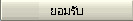 จอภาพ / ฟิลด์จอภาพ / ฟิลด์รายละเอียดดังรูปที่ 715ระบบจะทำการตรวจสอบข้อมูล  หากไม่มีข้อผิดพลาดระบบจะแสดงข้อความ “ เอกสาร XXXXXXXXXX ได้ผ่านรายการในรหัสบริษัท XXXX “Transaction Code:ZF_53_PM – การตัดจ่ายชำระเงินจอภาพ / ฟิลด์จอภาพ / ฟิลด์รายละเอียดผ่านรายการการจ่ายชำระเงิน : ข้อมูลส่วนหัวผ่านรายการการจ่ายชำระเงิน : ข้อมูลส่วนหัวดังรูปที่ 2 จ่ายชำระครั้งที่ 11วันที่เอกสารระบุวันที่ตามเอกสารหรือหลักฐานการจ่ายเงิน2วันที่ผ่านรายการระบุวันที่ที่จ่ายชำระเงินจริง3งวดระบุงวดบัญชี (ซึ่งระบบจะ default ค่างวดปัจจุบันให้)4รหัสหน่วยงานระบุรหัสหน่วยงาน5การอ้างอิงระบุการอ้างอิง (YYYY+XXXXXXXXXX : ปี ค.ศ.+เลขที่เอกสารตั้งเบิก(10 หลัก))6ข้อความส่วนหัวระบุคำอธิบายรายการคร่าวๆข้อมูลของธนาคารข้อมูลของธนาคาร7บัญชีระบุเลขบัญชี G/L ธนาคารของส่วนราชการ8จำนวนเงินระบุจำนวนเงินที่จะจ่ายบางส่วนการเลือกรายการเปิดการเลือกรายการเปิด9บัญชีระบุรหัสผู้ขายที่มีอยู่ในระบบ GFMIS(ผู้ขายกรณีจ่ายผ่านส่วนราชการ)การเลือกเพิ่มเติมการเลือกเพิ่มเติม10เลือกเลขที่เอกสาร11กด Enter หรือ  เพื่อเข้าสู่หน้าจอถัดไป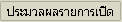 จอภาพ / ฟิลด์จอภาพ / ฟิลด์รายละเอียดผ่านรายการการจ่ายชำระเงิน : บันทึกหลักเกณฑ์การเลือกผ่านรายการการจ่ายชำระเงิน : บันทึกหลักเกณฑ์การเลือกดังรูปที่ 3เลขที่เอกสารเลขที่เอกสารระบุเลขที่เอกสารตั้งเบิกที่ต้องการจะทำการจ่ายชำระเงิน12กด  เพื่อเข้าสู่หน้าจอถัดไปจอภาพ / ฟิลด์จอภาพ / ฟิลด์รายละเอียดผ่านรายการการจ่ายชำระเงิน : ประผลรายการเปิดผ่านรายการการจ่ายชำระเงิน : ประผลรายการเปิดดังรูปที่ 413ระบบจะแสดงหน้าจอที่แถบเมนูมาตรฐาน14คลิก  เพื่อทำการระบุจ่ายบางส่วน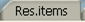 จอภาพ / ฟิลด์จอภาพ / ฟิลด์รายละเอียดผ่านรายการการจ่ายชำระเงิน : สร้างรายการส่วนที่เหลือผ่านรายการการจ่ายชำระเงิน : สร้างรายการส่วนที่เหลือดังรูปที่ 515เลขที่เอกสารระบบจะแสดงเลขที่เอกสารที่ต้องการจ่ายชำระเงิน16ประเภทเอกสารระบบจะแสดงประเภทของเอกสารที่ต้องการจ่ายชำระเงิน17วันที่เอกสารระบบจะแสดงวันที่ของเอกสาร18จำนวนเงินสุทธิระบบจะแสดงยอดจำนวนเงินทั้งหมดที่ยังค้างชำระ (จากการเบิก/การจ่ายชำระครั้งก่อนหน้า)19รายการที่เหลือระบุจำนวนเงินค้างชำระหลังหักจำนวนเงินที่ต้องการจ่ายชำระ20จำนวนเงินที่บันทึกระบบแสดงจำนวนเงินที่ต้องการจ่ายชำระ21กำหนดระบบจะแสดงจำนวนเงินค้างชำระทั้งหมด22ไม่ได้กำหนดยอดดุลของการจ่ายชำระเงิน  จะต้องเท่ากับ 0 (ศูนย์) เสมอจอภาพ / ฟิลด์จอภาพ / ฟิลด์รายละเอียดผ่านรายการการจ่ายชำระเงิน : สร้างรายการส่วนที่เหลือผ่านรายการการจ่ายชำระเงิน : สร้างรายการส่วนที่เหลือดังรูปที่ 623รายการที่เหลือระบุจำนวนเงินค้างชำระหลังหักจำนวนเงินที่ต้องการจ่ายชำระเช่น  ยอดค้างชำระ 2,500 บาท  ต้องการจ่ายชำระ  200 บาทจำนวนเงินที่จะต้องระบุที่ช่องรายการที่เหลือ คือ 2,500 – 200 = 2,300 บาท**ระบุเครื่องหมาย (-) หน้าจำนวนเงินที่ระบุช่องรายการที่เหลือเสมอ**24กด Enter เพื่อให้ระบบคำนวนจำนวนเงินจอภาพ / ฟิลด์จอภาพ / ฟิลด์รายละเอียดผ่านรายการการจ่ายชำระเงิน : สร้างรายการส่วนที่เหลือผ่านรายการการจ่ายชำระเงิน : สร้างรายการส่วนที่เหลือดังรูปที่ 725ระบบจะทำการบันทึกรายการและแสดงยอดดุลเป็น 0 (ศูนย์) ในช่อง ไม่ได้กำหนดไว้26กด  เพื่อดูภาพรวมของเอกสาร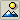 จอภาพ / ฟิลด์จอภาพ / ฟิลด์รายละเอียดดังรูปที่ 827เลือก ---> เมนูเอกสาร ---> จำลอง(S)จอภาพ / ฟิลด์จอภาพ / ฟิลด์รายละเอียดผ่านรายการการจ่ายชำระเงิน : แสดงภาพรวมผ่านรายการการจ่ายชำระเงิน : แสดงภาพรวมดังรูปที่ 928ระบบจะแสดงภาพรวมของการบันทึกบัญชี  **  ซึ่งจะล้างเจ้าหนี้ทั้งหมดและบันทึกเจ้าหนี้ด้วยยอดที่เหลือใหม่29ถ้าบรรทัดรายการเป็นสีน้ำเงิน ให้ทำการ double click เข้าไปที่บรรทัดรายการนั้น แล้วกดปุ่ม แล้วกดปุ่ม  บรรทัดรายการนั้นจะกลายเป็นสีดำ30กด  เพื่อให้ระบบทำการบันทึกข้อมูล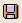 จอภาพ / ฟิลด์จอภาพ / ฟิลด์รายละเอียดผ่านรายการการจ่ายชำระเงิน : แสดงภาพรวมผ่านรายการการจ่ายชำระเงิน : แสดงภาพรวมดังรูปที่ 1031ระบบจะทำการบันทึกข้อมูล  และแสดงข้อความ“ เอกสาร XXXXXXXXXX ได้ผ่านรายการในรหัสบริษัท XXXX “จอภาพ / ฟิลด์จอภาพ / ฟิลด์รายละเอียดผ่านรายการการจ่ายชำระเงิน : ข้อมูลส่วนหัวผ่านรายการการจ่ายชำระเงิน : ข้อมูลส่วนหัวดังรูปที่ 11จ่ายชำระครั้งที่ 21วันที่เอกสารระบุวันที่ตามเอกสารหรือหลักฐานการจ่ายเงิน2วันที่ผ่านรายการระบุวันที่ที่จ่ายชำระเงินจริง3งวดระบุงวดบัญชี (ซึ่งระบบจะ default ค่างวดปัจจุบันให้)4รหัสหน่วยงานระบุรหัสหน่วยงาน5การอ้างอิงระบุการอ้างอิง (YYYY+XXXXXXXXXX : ปี ค.ศ.+เลขที่เอกสารตั้งเบิก(10 หลัก))6ข้อความส่วนหัวระบุคำอธิบายรายการคร่าวๆข้อมูลของธนาคารข้อมูลของธนาคาร7บัญชีระบุเลขบัญชี G/L ธนาคารของส่วนราชการ8จำนวนเงินระบุจำนวนเงินที่จะจ่ายบางส่วนการเลือกรายการเปิดการเลือกรายการเปิด9บัญชีระบุรหัสผู้ขายที่มีอยู่ในระบบ GFMIS(ผู้ขายกรณีจ่ายผ่านส่วนราชการ)การเลือกเพิ่มเติมการเลือกเพิ่มเติม10เลือกเลขที่เอกสาร11กด Enter หรือ  เพื่อเข้าสู่หน้าจอถัดไปจอภาพ / ฟิลด์จอภาพ / ฟิลด์รายละเอียดผ่านรายการการจ่ายชำระเงิน : บันทึกหลักเกณฑ์การเลือกผ่านรายการการจ่ายชำระเงิน : บันทึกหลักเกณฑ์การเลือกดังรูปที่ 12เลขที่เอกสารเลขที่เอกสารระบุเลขที่เอกสารการจ่ายชำระเงินครั้งที่ 112กด  เพื่อเข้าสู่หน้าจอถัดไปจอภาพ / ฟิลด์จอภาพ / ฟิลด์รายละเอียดผ่านรายการการจ่ายชำระเงิน : ประผลรายการเปิดผ่านรายการการจ่ายชำระเงิน : ประผลรายการเปิดดังรูปที่ 1313ระบบจะแสดงหน้าจอที่แถบเมนูมาตรฐาน14คลิก  เพื่อทำการระบุจ่ายบางส่วนจอภาพ / ฟิลด์จอภาพ / ฟิลด์รายละเอียดผ่านรายการการจ่ายชำระเงิน : สร้างรายการส่วนที่เหลือผ่านรายการการจ่ายชำระเงิน : สร้างรายการส่วนที่เหลือดังรูปที่ 1415เลขที่เอกสารระบบจะแสดงเลขที่เอกสารการจ่ายชำระเงินครั้งที่ 116ประเภทเอกสารระบบจะแสดงประเภทของเอกสารที่ต้องการจ่ายชำระเงิน17วันที่เอกสารระบบจะแสดงวันที่ของเอกสาร18จำนวนเงินสุทธิระบบจะแสดงยอดจำนวนเงินทั้งหมดที่ยังค้างชำระ19รายการที่เหลือระบุจำนวนเงินค้างชำระหลังหักจำนวนเงินที่ต้องการจ่ายชำระ20จำนวนเงินที่บันทึกระบบแสดงจำนวนเงินที่ต้องการจ่ายชำระ21กำหนดระบบจะแสดงจำนวนเงินค้างชำระทั้งหมด22ไม่ได้กำหนดยอดดุลของการจ่ายชำระเงิน  จะต้องเท่ากับ 0 (ศูนย์) เสมอจอภาพ / ฟิลด์จอภาพ / ฟิลด์รายละเอียดผ่านรายการการจ่ายชำระเงิน : สร้างรายการส่วนที่เหลือผ่านรายการการจ่ายชำระเงิน : สร้างรายการส่วนที่เหลือดังรูปที่ 1523รายการที่เหลือระบุจำนวนเงินค้างชำระหลังหักจำนวนเงินที่ต้องการจ่ายชำระเช่น  ยอดค้างชำระ 2,300 บาท  ต้องการจ่ายชำระ  1,800 บาทจำนวนเงินที่จะต้องระบุที่ช่องรายการที่เหลือ คือ 2,300 – 1,800 = 500 บาท**ระบุเครื่องหมาย (-) หน้าจำนวนเงินที่ระบุช่องรายการที่เหลือเสมอ**24กด Enter จอภาพ / ฟิลด์จอภาพ / ฟิลด์รายละเอียดผ่านรายการการจ่ายชำระเงิน : สร้างรายการส่วนที่เหลือผ่านรายการการจ่ายชำระเงิน : สร้างรายการส่วนที่เหลือดังรูปที่ 1625ระบบจะทำการบันทึกรายการและแสดงยอดดุลเป็น 0 (ศูนย์) ในช่องไม่ได้กำหนดไว้26กด  เพื่อดูภาพรวมของเอกสารจอภาพ / ฟิลด์จอภาพ / ฟิลด์รายละเอียดดังรูปที่ 1727เลือก ---> เมนูเอกสาร ---> จำลอง(S)จอภาพ / ฟิลด์จอภาพ / ฟิลด์รายละเอียดผ่านรายการการจ่ายชำระเงิน : แสดงภาพรวมผ่านรายการการจ่ายชำระเงิน : แสดงภาพรวมดังรูปที่ 1828ระบบจะแสดงภาพรวมของการบันทึกบัญชี  **  ซึ่งจะล้างเจ้าหนี้ทั้งหมดและบันทึกเจ้าหนี้ด้วยยอดที่เหลือใหม่29ถ้าบรรทัดรายการเป็นสีน้ำเงิน ให้ทำการ double click เข้าไปที่บรรทัดรายการนั้น แล้วกดปุ่ม แล้วกดปุ่ม  บรรทัดรายการนั้นจะกลายเป็นสีดำ30กด  เพื่อให้ระบบทำการบันทึกข้อมูลจอภาพ / ฟิลด์จอภาพ / ฟิลด์รายละเอียดผ่านรายการการจ่ายชำระเงิน : แสดงภาพรวมผ่านรายการการจ่ายชำระเงิน : แสดงภาพรวมดังรูปที่ 1931ระบบจะทำการบันทึกข้อมูล  และแสดงข้อความ“ เอกสาร XXXXXXXXXX ได้ผ่านรายการในรหัสบริษัท XXXX “จอภาพ / ฟิลด์จอภาพ / ฟิลด์รายละเอียดผ่านรายการการจ่ายชำระเงิน : ข้อมูลส่วนหัวผ่านรายการการจ่ายชำระเงิน : ข้อมูลส่วนหัวดังรูปที่ 20 จ่ายชำระครั้งที่สุดท้าย1วันที่เอกสารระบุวันที่ตามเอกสารหรือหลักฐานการจ่ายเงิน2วันที่ผ่านรายการระบุวันที่ที่จ่ายชำระเงินจริง3งวดระบุงวดบัญชี (ซึ่งระบบจะ default ค่างวดปัจจุบันให้)4รหัสหน่วยงานระบุรหัสหน่วยงาน5การอ้างอิงระบุการอ้างอิง (YYYY+XXXXXXXXXX : ปี ค.ศ.+เลขที่เอกสารตั้งเบิก(10 หลัก))6ข้อความส่วนหัวระบุคำอธิบายรายการคร่าวๆข้อมูลของธนาคารข้อมูลของธนาคาร7บัญชีระบุเลขบัญชี G/L ธนาคารของส่วนราชการ8จำนวนเงินระบุจำนวนเงินที่จะจ่ายบางส่วนการเลือกรายการเปิดการเลือกรายการเปิด9บัญชีระบุรหัสผู้ขายที่มีอยู่ในระบบ GFMIS(ผู้ขายกรณีจ่ายผ่านส่วนราชการ)การเลือกเพิ่มเติมการเลือกเพิ่มเติม10เลือกเลขที่เอกสาร11กด Enter หรือ  เพื่อเข้าสู่หน้าจอถัดไปจอภาพ / ฟิลด์จอภาพ / ฟิลด์รายละเอียดผ่านรายการการจ่ายชำระเงิน : บันทึกหลักเกณฑ์การเลือกผ่านรายการการจ่ายชำระเงิน : บันทึกหลักเกณฑ์การเลือกดังรูปที่ 21เลขที่เอกสารเลขที่เอกสารระบุเลขที่เอกสารการจ่ายชำระเงินครั้งที่ 212กด  เพื่อเข้าสู่หน้าจอถัดไปจอภาพ / ฟิลด์จอภาพ / ฟิลด์รายละเอียดผ่านรายการการจ่ายชำระเงิน : ประผลรายการเปิดผ่านรายการการจ่ายชำระเงิน : ประผลรายการเปิดดังรูปที่ 2213ระบบจะแสดงหน้าจอที่แถบเมนูมาตรฐาน14คลิก  เพื่อทำการระบุจ่ายบางส่วนจอภาพ / ฟิลด์จอภาพ / ฟิลด์รายละเอียดผ่านรายการการจ่ายชำระเงิน : สร้างรายการส่วนที่เหลือผ่านรายการการจ่ายชำระเงิน : สร้างรายการส่วนที่เหลือดังรูปที่ 2315เลขที่เอกสารระบบจะแสดงเลขที่เอกสารที่ต้องการจ่ายชำระเงิน16ประเภทเอกสารระบบจะแสดงประเภทของเอกสารที่ต้องการจ่ายชำระเงิน17วันที่เอกสารระบบจะแสดงวันที่ของเอกสาร18จำนวนเงินสุทธิระบบจะแสดงยอดจำนวนเงินทั้งหมดที่ยังค้างชำระ19รายการที่เหลือระบุจำนวนเงินเป็น 0(ศูนย์)  (เป็นการจ่ายชำระงวดสุดท้าย)20จำนวนเงินที่บันทึกระบบแสดงจำนวนเงินที่ต้องการจ่ายชำระ21กำหนดระบบจะแสดงจำนวนเงินค้างชำระทั้งหมด22ไม่ได้กำหนดยอดดุลของการจ่ายชำระเงิน  จะต้องเท่ากับ 0 (ศูนย์) เสมอ23กด  เพื่อดูภาพรวมของเอกสารดังรูปที่ 2424เลือก ---> เมนูเอกสาร ---> จำลอง(S)จอภาพ / ฟิลด์จอภาพ / ฟิลด์รายละเอียดผ่านรายการการจ่ายชำระเงิน : แสดงภาพรวมผ่านรายการการจ่ายชำระเงิน : แสดงภาพรวมดังรูปที่ 2525ระบบจะแสดงภาพรวมของการบันทึกบัญชี  **  ซึ่งจะล้างเจ้าหนี้ยอดที่เหลือทั้งหมด26กด  เพื่อให้ระบบทำการบันทึกข้อมูลจอภาพ / ฟิลด์จอภาพ / ฟิลด์รายละเอียดผ่านรายการการจ่ายชำระเงิน : แสดงภาพรวมผ่านรายการการจ่ายชำระเงิน : แสดงภาพรวมดังรูปที่ 2627ระบบจะทำการบันทึกข้อมูล  และแสดงข้อความ“ เอกสาร XXXXXXXXXX ได้ผ่านรายการในรหัสบริษัท XXXX “